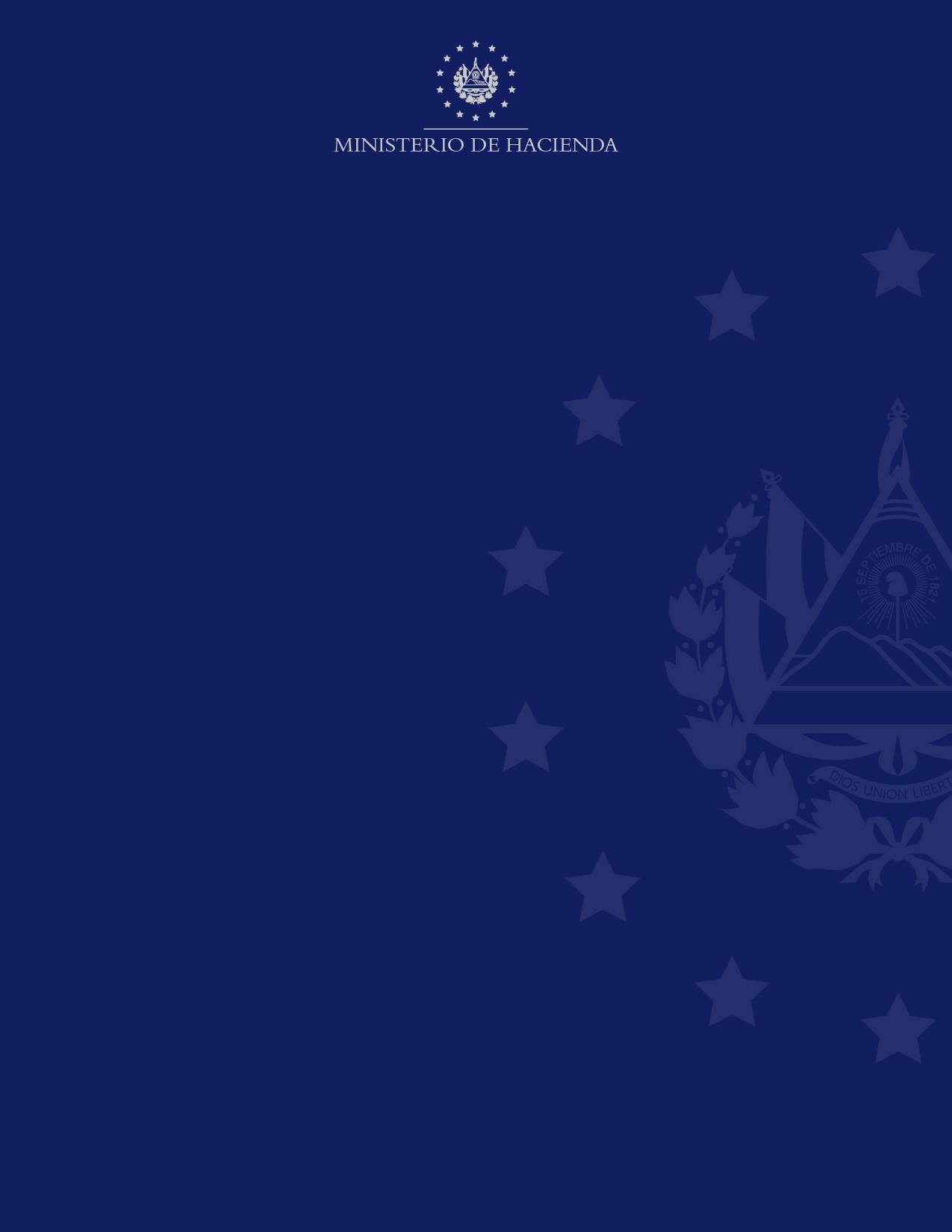 IntroducciónEl presente informe contiene los resultados de la Medición de la Satisfacción de los Contribuyentes y Usuarios Externos del Proceso  el cual pertenece al Macroproceso , utilizando el modelo SERVPERF (Service Performance).El informe consta de 5 capítulos, los cuales se detallan a continuación: Primer capítulo expone los datos generales del estudio (listado de los servicios evaluados, cálculo y tamaño de la muestra, resultado del levantamiento de encuesta, entre otros) y de las personas encuestadas (clase de usuario, oficina evaluada, el servicio evaluado y medio por el cual recibió el servicio).Segundo capítulo muestra los resultados por Dimensión (Infraestructura y Elementos Tangibles, Empatía del Personal, Profesionalismo de los Empleados y Capacidad de Respuesta Institucional). Tercer capítulo presenta el índice global de satisfacción por proceso, clase de usuarios, servicio y unidad organizativa; además, se detalla la tendencia de los resultados de estudios anteriores.Cuarto capítulo abarca otros aspectos institucionales que comprende: la percepción de los contribuyentes y usuarios respecto a la evolución de la calidad de los servicios, cumplimiento de expectativas y oportunidades de mejora expresadas por los entrevistados.Quinto capítulo presenta las sugerencias y conclusiones de la presente medición.ObjetivosObjetivo general: Medir el grado de satisfacción de los  respecto a los servicios que comprenden el proceso .Objetivos específicos: Informar a los responsables sobre el nivel de satisfacción  de los respecto a los servicios evaluados.Identificar oportunidades de mejora de los servicios evaluados.Dar seguimiento a las acciones establecidas como resultados de evaluaciones anteriores. Capítulo 1: Información General del Estudio y de los Encuestados1.1 Información General del Estudio La medición se realizó al proceso , el cual comprende los siguientes servicios:Servicios Externos de Secretaría General de Aduanas Autorización de Importación de Mercancías amparadas al Régimen de Importación Temporal con Reexportación en el mismo estado.Autorización de Prórroga Permanencia de Mercancías amparadas al Régimen de Importación Temporal con Reexportación en el Mismo Estado.Departamento de SubastasAdjudicación de mercancías en abandono por medio de Subasta Pública.Rescate de mercancías caídas en abandono (*). Donación de mercancías caídas en abandono (*).Subdirección de Operaciones y Seguridad FronterizaDonación de mercancías por beneficiarios de la Ley de Zonas Francas Industriales y de Comercialización (*).Transito:Transbordo tránsito y expedición directa bajo Tratados Bilaterales.Transbordo de mercancías.Tránsito internacional o interno iniciado en aduanas de fronteras y aduanas internas.Control de entrada y salida de embarcaciones y aeronaves en puerto Barillas (*). Exportación:Exportación de Mercancías.Exportación Temporal con Reimportación en el mismo estado.Reexportación de maquinaria que soliciten los Depósitos para Perfeccionamiento Activo y empresas beneficiarias del régimen de Zonas Francas.Reexportación de mercancías por las empresas beneficiarias del régimen de Zona Franca.Importación:Importación de menaje de casa exento de DAI exento de DAI e IVA y con pago de impuestos.Importación de menaje de casa para los Residentes Rentistas.Importación definitiva de sustancias químicas controladas y mercancías peligrosas.Importación de vehículos automotores para el transporte público de pasajeros.Importación definitiva de productos farmacéuticos para uso humano y materias primas para la industria química, cosmética y alimenticia.Descargas de mercancías a granel en los depósitos públicos o privados que ingresan por los puertos marítimos.Importación definitiva de mercancías.Importación temporal con reexportación en el mismo Estado.Importaciones Definitivas con Franquicias Aduanera.Mercancías sometidas al régimen de depósito aduanero.Mercancías sometidas al Régimen de Zona Franca.Operaciones aduaneras realizadas por usuarios de la Ley de Servicios Internacionales LSI.Reembarque de mercancías. Importaciones de mercancías amparadas al Tratado de Libre Comercio entre Centroamérica República Dominicana y los Estados Unidos de América (CAFTA-DR) (*).Pago de Gravámenes de Bienes de Capital (maquinaria) Importados al amparo de la Ley de Zonas Francas industriales y de comercialización (*).Importación Definitiva de Vehículos Usados Proveniente de Franquicia Diplomática (*).Régimen de Admisión Temporal para Perfeccionamiento Activo (*).Despacho de mercancías ingresadas por personas calificadas por la DGA como gestores de encomiendas (*).Importación de Envíos Postales con pago de tributos (servicios incluidos en la medición los cuales no se encuentran publicados en el Portal) (*).Destrucción de Mercancías por los Usuarios de Zonas Francas (*).Importación de envíos postales sin carácter comercial (servicios incluidos en la medición los cuales no se encuentran publicados en el Portal) (*).Solicitud de examen previo de mercancías (*).Importación definitiva de maquinaria exenta de IVA (*).Solicitud de verificación inmediata a domicilio (*).Importación de equipaje de viajero y mercancías distintas al equipaje (*).Reimportación de mercancías proveniente de exportación definitiva (*).Importación menaje de casa para Diplomáticos Extranjeros o consulares (*).Importaciones de Mercancías amparadas al TLC México (*).Importación de menaje de casa para salvadoreños acreditados como diplomáticos en el exterior que retornan al país (*).Nota (*): Servicios no evaluados.Es importante mencionar que el alcance de la medición es del 53% (23 de 43 servicios) respecto a los servicios evaluados. A continuación, se detalla el motivo y los servicios que no se evaluaron: No se cuenta con un listado detallado con nombre, correo y/o teléfono para el servicio 4.No fue solicitado el servicio 5 en el período que se está evaluando.La Unidad Organizativa no remitió la información solicitada para evaluar el servicio 6.No se brinda el servicio 10, ya que la Aduana Puerto Barillas no se encuentra operando.No se recibió respuesta de los usuarios en los servicios del 28 al 43.No se consideraron en la medición por no cumplir los criterios de un servicio:Es una herramienta tecnológica: Consulta de Permisos Adjuntos Declaración de Mercancías, Consulta interactiva de arancel utilizado en Centroamérica y Consulta interactiva del Arancel aplicado en El Salvador.Es un documento: DM Transmitida.No publicado en el Portal Web: Donación de mercancías caídas en abandono a instituciones estatales y de beneficencia.1.2 Cálculo del Tamaño de la MuestraDe acuerdo al listado proporcionado por las Unidades Organizativas involucradas en el Proceso, el universo es de 5,101 contribuyentes y usuarios externos que recibieron los servicios en el período del  hasta . Partiendo del universo obtenido y aplicando la fórmula para muestras finitas, se obtuvo una muestra de 357 encuestas a realizar; con un nivel de confianza del 95% y un error muestral del 5%, utilizando un muestreo estratificado por clase de usuario y por oficina. Como instrumento de medición se utilizó un cuestionario que consta de 28 preguntas, organizado en 6 apartados. Dicho cuestionario es diseñado de acuerdo a la naturaleza y operatividad del servicio (ver cuestionario virtual).Es importante mencionar que el resultado del levantamiento de encuestas es de 112% (401 encuestas efectivas). Así mismo, el levantamiento de encuestas se efectuó durante el periodo del  al  del presente año, contactando a los usuarios por diferentes medios de comunicación (129 correos electrónicos y 84 llamadas realizadas) y realizando visita a 26 Aduanas (Aduana Interna Metalío, Aduana Interna San Bartolo, Aduana Interna Santa Ana, Aduana Marítima La Unión, Aduana Marítima Acajutla, Aduana Aérea de Comalapa (zona carga y zona pasajero), Anguiatú, El Amatillo, El Poy, La Hachadura, Las Chinamas, San Cristóbal, Nejapa, DHL, TRANS AUTO, Depósito Aduanero Gutierrez Courier & Cargo, S.A. de C.V., AGDOSA (APOPA), Zona Franca American Park, Zona Franca El Pedregal, Zona Franca Export Salva, Zona Franca Miramar, Zona Franca San Bartolo, Zona Franca Santa Ana, Zona Franca Santa Tecla y Zona Franca San Marcos). 1.3 Datos Generales de los EncuestadosDel total de los usuarios que respondieron la encuesta, el 90.77% pertenece a contribuyentes, donde el rubro de los tramitadores y transportistas fueron los que más respondieron la encuesta; el servicio que más respuesta obtuvo es importación con el 47.38%; Subdirección de Operaciones y Seguridad Fronteriza alcanzó mayor respuesta con el 86.28%, por la demanda en Aduanas de Frontera y el 94.01% de los encuestados recibieron los servicios de forma presencial (ver Gráfico 1.1).Capítulo 2: Resultado por Dimensión2.1 Infraestructura y Elementos TangiblesEste módulo contiene 5 preguntas orientadas a evaluar el orden, limpieza y comodidad en oficina y lugares de espera, disponibilidad de baños y parqueos, acceso y señalización interna, los medios de comunicación para la atención de los requerimientos o solicitudes de los servicios, entre otros.El resultado promedio de este apartado es de 8.92 puntos, considerando que el aspecto mejor evaluado fue “La disponibilidad de la mesa de servicio/correo para brindarle el servicio” con 9.29 puntos. El promedio más bajo fue “La disponibilidad de baños y parqueos” con 8.52 puntos (ver Gráfico 2.1 y Anexo 1).Nota: Los comentarios expresados por los contribuyentes y usuarios por Aduana, se detallan en Anexos del 5 al 10.2.2 Empatía del Personal  Este módulo contiene 3 preguntas orientadas a evaluar la atención brindada por parte del empleado público con respecto a la amabilidad, disposición y cortesía, habilidad para escuchar y entender las necesidades de los usuarios.El resultado promedio obtenido en este apartado es de 8.95 puntos, siendo los aspectos mejor evaluados “La atención de los usuarios sin favoritismo, ni privilegios para nadie” con 8.99 puntos y considerando el aspecto con menor puntuación “La amabilidad y el trato recibido por parte del personal” con 8.92 puntos (ver Gráfico 2.2 y Anexo 1).Nota: Los comentarios expresados por los contribuyentes y usuarios por Aduana, se detallan en Anexos del 5 al 10.2.3 Profesionalismo de los Empleados Este módulo contiene 3 preguntas orientadas al conocimiento, competencia técnica, el comportamiento de los empleados y el cumplimiento de los horarios establecidos de atención.Este apartado obtuvo un promedio de 8.95 puntos, tomando en cuenta que el aspecto con mayor puntuación es “El conocimiento, competencia técnica y la utilidad de la información brindada” con 9.05 puntos; y con menor puntuación es “El cumplimiento de los horarios establecidos de atención Ininterrumpidamente” con 8.83 puntos (ver Gráfico 2.3 y Anexo 1).Nota: Los comentarios expresados por los contribuyentes y usuarios por Aduana, se detallan en Anexos del 5 al 10.2.4 Capacidad de Respuesta Institucional Se incorporaron 2 preguntas de escala, para evaluar la orientación durante el servicio y el cumplimiento de los tiempos establecidos; además, 3 preguntas enfocadas al tiempo real que se brindó el servicio.El promedio obtenido de este apartado fue de 8.53 puntos, siendo el aspecto mejor evaluado “La orientación recibida durante todo el servicio” con 8.64 puntos y el de menor puntuación “El cumplimiento de los tiempos establecidos para completar el servicio” con 8.42 puntos (ver Gráfico 2.4 y Anexo 1).Nota: Los comentarios expresados por los contribuyentes y usuarios por Aduana, se detallan en Anexos del 5 al 10.2.4.1 El Tiempo Real del Servicio RecibidoCon el objetivo de conocer el tiempo real de duración del servicio conforme a la experiencia del usuario se incorporó una pregunta cerrada diseñada por intervalos donde, se obtuvo como resultado lo siguiente (ver Anexo 2):  9 servicios fueron proporcionados en menor tiempo de lo establecido.2 servicios igual al tiempo,13 servicios en mayor tiempo a lo establecido.2.4.2 El Tiempo en Fila y en Ventanilla por ServicioSe incorporaron dos preguntas abierta para conocer el tiempo promedio que el usuario espera en fila y en ventanilla para recibir el servicio, recopilando diferentes respuestas, lo cual se agruparon por intervalos de tiempo. A continuación, se detalla los resultados más relevantes del tiempo en fila, agrupados por los 6 tipos de servicios evaluados (véase detalle en Anexo 3):Para el servicio “Adjudicación de mercancías en abandono por medio de Subasta Pública”, el 45% de los usuarios esperaron en la fila de 16 a 30 minutos en promedio.El 38% esperaron de 6 a 15 minutos en promedio para el servicio “Autorización de Importación de Mercancías amparadas al Régimen de Importación Temporal con Reexportación en el mismo estado”.El servicio “Autorización de Prórroga Permanencia de Mercancías amparadas al Régimen de Importación Temporal con Reexportación en el Mismo Estado”, el 50% respondieron que se tardaron de 31 minutos a 1 hora.El 29% de los entrevistados del servicio “Exportación” y 35% de “Importación” manifestaron que esperaron en fila de 16 a 30 minutos.El 25% esperaron de 31 minutos a 1 hora en la fila para recibir el servicio “Tránsito”. Además, en el tiempo en ventanilla los porcentajes más altos se establecen de 16 a 13 minutos para el servicio “Adjudicación de mercancías en abandono por medio de Subasta Pública” con el 46% y de 6 a 15 minutos para los servicios: “Autorización de Importación de Mercancías amparadas al Régimen de Importación Temporal con Reexportación en el mismo estado” con el 67%, “Autorización de Prórroga Permanencia de Mercancías amparadas al Régimen de Importación Temporal con Reexportación en el Mismo Estado” con el 100%, “Exportación” con un 33%, “Importación” con el 38% y “Tránsito” con un 43% (véase detalle en Anexo 3).Capítulo 3: Resultados de Medición de Satisfacción3.1 Índice Global de Satisfacción del Proceso De acuerdo a los resultados obtenidos en los índices de satisfacción para los años 2022 y 2023, se identifica lo siguiente (ver Gráfico 3.1 y Anexo 1):El Índice Global de Satisfacción del Proceso  para el año 2023 es de 8.77 puntos, un resultado muy satisfactorio de acuerdo a la escala de satisfacción del modelo empleado.Se observa un incremento de 0.48 puntos en los resultados del presente año, con respecto a la medición del año 2022 (8.29 puntos). Resultado que se ve favorecido por el promedio obtenido en Capacidad de Respuesta por el peso ponderado asignado (41%) dentro de la metodología.Al comparar el resultado del Índice Global de Satisfacción del Proceso con respecto a la meta del PEI de 2023 (8.27), se muestra cumplimiento de la meta con 0.50 puntos más de lo planificado (ver Gráfico 3.1).3.1.1 Resultados Comparativos de Satisfacción por DimensiónAl comparar los promedios de cada dimensión, para los años 2022 y 2023, podemos observar un aumento en todas las dimensiones, lo cual ha favorecido en el resultado del índice global de satisfacción del año 2023. Además, para el año 2023, el resultado en la dimensión  y  que presentan el promedio más alto con 8.95 puntos y en  el promedio más bajo con 8.53 puntos (ver Gráfico 3.1.1 y Anexo 1).3.2 Índice de Satisfacción por Clase de UsuarioEl Índice de Satisfacción de los Contribuyentes es de 8.78 puntos, por el aporte que realizan los promedios de las dimensiones de  con un peso ponderado de 41% (8.54 puntos) y  con un peso ponderado de 32% (8.96 puntos).Respecto al Índice de Satisfacción de los Usuarios Externos es de 8.67 puntos, por los resultados en las dimensiones de  (9.12 puntos) y  (8.43 puntos).Mostrando una mejora en ambos rubros en comparación a los resultados obtenido en el año 2022. Todos los índices muestran un nivel de muy satisfactorio dentro de la escala de satisfacción del modelo empleado (ver Gráfico 3.2 y Anexo 1). 3.3 Índice de Satisfacción por Servicio  En lo que respecta al Índice de Satisfacción de los Servicios se determina lo siguiente:El servicio con mayor nivel de satisfacción es “Autorización de Importación de Mercancías amparadas al Régimen de Importación Temporal con Reexportación en el mismo estado” con 9.02 puntos (ver Anexo 4).El servicio “Importación” obtuvo un Índice de Satisfacción de 8.65 puntos, siendo el servicio que presenta oportunidades de mejora en el aspecto “El cumplimiento de los tiempos establecidos para completar el servicio” (ver Anexo 4).3.4 Índice de Satisfacción por Unidad OrganizativaEn lo que respecta al resultado del Satisfacción por Unidad Organizativa involucradas en el proceso se determina lo siguiente:Subdirección de Operaciones y Seguridad Fronteriza obtuvo un Índice de Satisfacción de 8.78 puntos, mostrando el nivel de satisfacción más alto en comparación a las otras Unidades evaluadas (ver Anexo 4).La Secretaría General de Aduanas obtuvo un índice de 8.71 puntos, por “El cumplimiento de los tiempos establecidos para completar el servicio” siendo los promedios más bajos (ver Anexo 4).3.5 Índice de Satisfacción por Tipo de AduanaAduana Aérea muestra el índice de satisfacción más alto con 9.38 puntos y Aduanas Marítimas muestra una disminución de 0.26 puntos con respecto al año anterior, mostrando oportunidades de mejoras. Además, podemos observar que el índice de satisfacción de Aduanas de Frontera aumento 0.91 puntos en comparación al año anterior (ver Gráfico 3.5 y Anexos del 5 a 10).Capítulo 4: Otros Aspectos InstitucionalesEn este apartado, se presentan los siguientes resultados:4.1 Cumplimiento de las Expectativas de los El 94.76% de las personas entrevistadas (380) manifiesta que si cumplieron las expectativas del servicio que recibió, mientras que un 5.24% indicó no estar satisfecho (21 personas). Comentarios expresados por los usuarios que No se cumplieron con sus expectativas:Adjudicación de mercancías en abandono por medio de Subasta Pública – Departamento de SubastaCuando ocurre un imprevisto no solucionan rápido.Autorización de Importación de Mercancías amparadas al Régimen de Importación Temporal con Reexportación en el mismo estado - Secretaría General de Aduanas/Unidad de Procedimientos JurídicosSe tardaron en responder y la resolución emitida tenía error.Por tratarse del primer trámite realizado en Aduana La Hachadura considero que los procesos no fueron muy claros, ya que se consultó repetidamente de los mismos y por lo tanto estuve todo el día resolviendo.Exportación - Subdirección de Operaciones y Seguridad Fronteriza Mucho tiempo de espera (Aduana La Hachadura).Mal trato cada vez que entregamos documentación, pero son pésimos en el trato, en una ocasión me entregaron la documentación y tuve que regresar el día siguiente con la papelería ordenada porque no ayudan a orden y tampoco explican cómo debe de ir ordenada (2)*; el Oficial Valiente falta el respeto y es pedante, ya se han realizado reuniones con el Administrador y usuarios para mejorar la situación y no mejora (Aduana Interna Santa Ana).Tienen dos módulos para atender y solo trabaja uno (Aduana Interna Metalío).Importación - Subdirección de Operaciones y Seguridad FronterizaMucho tiempo de espera, deberían mejorar o exigirles que trabajen un poco más rápido (El Amatillo). El tiempo es más prolongado, en el proceso para muestras le solicitan un sello que lo vayan a sacar en pluma y se tardan en sellar la guía por estar en otras cosas; no hay disponibilidad del personal de la pluma (Zona Franca San Bartolo).La cola a veces es muy larga porque el sistema falla y por el horario de cena eso hace colas para hacer el trámite en ventanilla, solo se queda una persona en turno (La Hachadura).Falta de personal a veces para 10 tramitadores 1 oficial atendiendo (2)*, y por la noche dan mal servicio (Aduana Interna Santa Ana).Tardanza en el trámite (Zona Franca Export Salva).Mala actitud del personal en servicio, el contador vista no es amable y no explica la situación, inicio el tramite a las 4:10 pm y le dijeron que ya no le podían revisar la mercadería porque falta poco tiempo para cierre. Dejaron el trámite para el otro día (3)*. (Anguiatú)Mal actitud del staff y poca disposición para ayudar (DHL). Por el tiempo en espera en colecturía por cambio de turno (Responsabilidad de Dirección General de Tesorería) (Aeropuerto Monseñor Romero - zona pasajero).Tránsito - Subdirección de Operaciones y Seguridad FronterizaPara atenderlo en la noche solo una persona está atendiendo (La Hachadura).Se tardan demasiados y muy poco personal (Aduana Marítima Acajutla).4.2 Evolución de la Calidad de los Servicios Para el presente año se lograron los siguientes resultados:El 73.32% manifestó que los servicios evaluados han mejorado, el 18.45% expresa que está igual, el 4.24% no respondió por ser primera vez que recibe el servicio y el 3.99% indicó que ha empeorado. 4.3 ¿Qué Podemos Mejorar?Capítulo 5: Sugerencias y Conclusiones 5.1 SugerenciaSe sugiere a las Unidades Organizativas evaluadas retomar los comentarios de mayor relevancia para que sean analizados con el objetivo de realizar acciones de mejoras en los servicios brindados.Actualizar la información de los servicios publicados en el portal web con el objetivo de brindar la información de una forma consistente. Además, eliminar del portal web el servicio “Control de entrada y salida de embarcaciones y aeronaves en puerto Barillas” porque no se encuentra operando dicha aduana.Con el propósito de contar con información de los usuarios de los servicios:  Rescate de mercancías caídas en abandono, Donación de mercancías caídas en abandono y Donación de mercancías por beneficiarios de la Ley de Zonas Francas Industriales y de Comercialización, se recomienda generar registro de los usuarios atendidos, para poder contactarlos e identificar los puntos de mejoras y nivel de satisfacción en futuras evaluaciones.Se identificaron comentarios correspondientes a Dirección General de Tesorería y Subdirección de Innovación, ya que intervienen en los servicios proporcionados por la DGA, los cuales se hacen de su conocimiento para que los retomen y realizar acciones de mejora según corresponda.5.2 ConclusionesÍndice de Satisfacción Global del Proceso  es de 8.77 puntos, dentro de la escala de satisfacción es de muy satisfactorio; respecto al cumplimiento del nivel de satisfacción proyectado en el año 2023, muestra cumplimiento conforme lo establecido con la meta PEI 2023 (8.27 puntos).Dentro de los grupos de Aduanas evaluadas se observa que la Aduana Aérea cuenta con el nivel de satisfacción más alto con 9.38 puntos.  El servicio con mayor nivel de satisfacción es Autorización de Importación de Mercancías amparadas al Régimen de Importación Temporal con Reexportación en el mismo estado con 9.02 puntos Como resultado de seguimiento realizado a acciones de mejora de mediciones anteriores, se determina lo siguiente (véase detalle en Anexo 11): En referencia a las Quejas, Sugerencias y Felicitaciones se recepcionan a través del buzón virtual, por medio del enlace colocado al final de la encuesta, éstas se gestionan conforme al procedimiento 1.2.2.3 Atención de Quejas, Sugerencias y Felicitaciones.La Dependencia debe dar a conocer los resultados de la Medición de la Satisfacción de los Usuarios al personal que interviene en la prestación de los servicios del proceso evaluado; establecer acciones para mejorar el servicio; elaborar acta de reunión u otro medio que evidencie la divulgación y acciones a realizar, conforme lo indicado en el PRO-1.2.2.4 Medición de la Satisfacción de los Contribuyentes y Usuarios.Departamento de Gestión de la Calidad de DGEA mantiene la confidencialidad de los datos e información a la que tuvo acceso como consecuencia de las actividades de medición. Por otra parte, es necesario tomar en cuenta que dicha medición se ha realizado a través de un marco muestral de usuarios que recibieron los servicios evaluados.Atentamente, Lic. Enilson Antonio Cortez GuevaraJefe Departamento de Gestión de la Calidad-DGEAElaborado por: Licda. Katia Anaya Técnico de Atención al ClienteAnexosAnexo 1: Índice de Satisfacción del Proceso y por Clase de Usuario Nota: De acuerdo al modelo de medición ServPerf se evalúan 4 dimensiones, las cuales poseen un *peso ponderado de acuerdo a la metodología, para realizar el cálculo del índice de satisfacción se multiplica el peso ponderado por el promedio obtenido en cada dimensión y se suma el resultado de cada una.Anexo 2: El Tiempo Real por Servicio Anexo 3: El Tiempo en Fila y en Ventanilla Anexo 4: Índice de Satisfacción por Dependencia, Unidad Organizativa y ServicioAnexo 5: Índice de Satisfacción de Aduanas de FronteraAnexo 6: Índice de Satisfacción de Aduanas de Zonas FrancasAnexo 7: Índice de Satisfacción de Aduanas InternasAnexo 8: Índice de Satisfacción de Aduanas MarítimasAnexo 9: Índice de Satisfacción de Delegaciones de Aduanas en Depósitos TemporalesAnexo 10: Índice de Satisfacción de Aduanas AéreasAnexo 11: Seguimiento de Acciones de Estudios Anteriores  AduanaComentarios o SugerenciasAnguiatúMejorar los tiempos de respuesta, por la noche es más lento; unificar el ritmo de atención entre turnos y atender 24 horas en ventanilla y scanner; no todos los días de la semana trabajan las 24 horas, hay un turno que trabaja rápido y otro lento; en las noches solo dejan un técnico cuando uno trae carga, no da abasto (6)*.Poner más personal, especialmente por la noche (5)*.Menos habladera entre los oficiales de aduana para no perder tanto el tiempo y que algunos empleados pongan mayor esmero en su trabajo (2)*.Mejorar el trato hacía el usuario (2)*.Todo está bien (2)*.Poner parqueo para los usuarios que se quedan en la noche esperando para revisión porque a partir de las 4:30 pm ya no atienden y se paga $14 de parqueo privado.El AmatilloTodo bien, es más rápido (14)*.Felicitar a Aduana y al personal que labora en los módulos por el buen servicio, agilidad y modernización del proceso, y por pensar en la comodidad de los transportistas (4)*.Implementar en otras adunas el nuevo sistema (2)*.No se cuenta con baños para los tramitadores, ni para el público (2)*.Limitar el uso de celulares de los empleados de los módulos (2)*.Mejorar el personal de las plumas, más personal (2)*.Los horarios de entrada de los tres oficiales que están de turno en importación para no esperar tanto tiempo por un trámite. Capacitar a los empleados del otro turno para que sean amables.Muy angosto el carril donde pasa el vehículo. A veces el sistema se va y eso genera filas deberían de tener plan b, cuando las colas son largas buscar otro mecanismo para agilizar las filas (2)*. (Responsabilidad Subdirección de Innovación).Colocar la colecturía en el mismo edificio (Responsabilidad Dirección General de Tesorería). El PoyReparar la calle, hay muchos hoyos y los camiones se dañan (10)*.Mejorar los horarios, antes de pandemia atendían hasta las 12 am, ahora atienden hasta las 10:00 pm y cierran las ventanillas en la noche (2)*; a las 7:00 am solo una ventanilla atendiendo (2)*.Algunas personas son pesadas y groseras, no hay disposición para explicarle el problema o corrección que lleva el documento porque tenía error de placa no decía C de cabezal (2)*; Administrador no es accesible, me dio un trato pedante porque me dijo que moviera el camión y estaba esperando salida de tránsito (2)*.Mayor competencia de los empleados para los tramites porque tienen diferente criterio, me dijeron que estaba alterada la factura, sin embargo, ese es el precio que me costaron las llantas (2)*.Administrador se tarda 2 horas para cenar y cuando él no está el personal no resuelve, tuvimos un problema con un código porque no estaba actualizado en el sistema de Aduana y hasta las 12 pm lo actualizaron nos tocó esperar hasta las 5 am del siguiente día.En selectividad verde siempre hacen que pague $18 de scanner por cada trámite y no pasa al scanner, y si no paga no dejan pasar a ventanilla. Los urinarios de los hombres son demasiado altos, si pudieran bajarlos un poco.Todo bien.La HachaduraMás personal para atender, hay algunos que atienden bien y rápido pero otros no, agregar más personal en el turno de noche y en módulo (7)*.Habilitar los 3 módulos para agilizar el paso, especialmente en horario de noche y agilizar la entrada de camiones (7)*.Ha mejorado en el sistema y la agilidad en recibir el servicio (7)*.Necesitan poner atención al personal que atiende en ventanilla y módulos, limiten el uso del celular a los empleados porque a veces se tardan más de lo que deberían (3)*. Capacitar al personal en atención al público, para mejorar la atención desde la pluma hasta ventanilla, el trato hacia el transportista, poner gente que de verdad quiera trabajar porque hay empleados que retrasan los trámites mucho tiempo (3)*.Reparar la calle de acceso y parqueo, ampliar parqueo, no funcionan las lámparas, poner agua adentro de la sala de espera donde están las ventanillas por los módulos (3)*. Agilizar el trámite en ventanilla y las filas para no espera tanto tiempo (3)*.Respetar el orden de llegada de los tramitadores y transportista (2)*.El administrador chiquito agiliza la cola y él sí ayuda, el miércoles, jueves y viernes se hace cola.Que no le den mucha prioridad al tránsito porque no dejan entrar a las importaciones.El sistema en la noche es lento (2)*. (Responsabilidad Subdirección de Innovación).Las ChinamasTodo bien el servicio (4)*.Contratar personal con experiencia y capacitar al personal, tratar al cliente de la mejor manera, siendo transportista nos ven de menos (2)*.Tiempo de espera para ser atendido y ayudar a solventar más rápido.Felicitarlos por las instalaciones, el aseo, parqueo y agilidad en el servicio.Poner más personal.San CristóbalPoner otro tipo de personal más ágil, el otro turno es más lento y no respetan el horario de atención cuando le quedan unos 40 minutos para cerrar ya no reciben revisión porque ya tienen 4 en espera (3)*.Mejorar las condiciones de la infraestructura y los espacios para la revisión física en rampas (2)*.Z.F. American ParkLa atención de parte del administrador hacia el usuario, mayor agilidad en procesos de entrada de documentos, el administrador mucho tiempo retiene los documentos; cuando hay poco movimiento se observa que tardan en llamar al tramitador, se observa que el contador de ventanilla 3 nos retrasó la declaración por estar platicando (7)*.Disponibilidad de baños y parqueo (2)*.Proporcionar más personal.Mejorar el sistema.Todo bien.Z.F. Export SalvaActitud por parte de los empleados, que sean amables y accesibles al momento de atender, no todos demuestran ser atentos (2)*.Brindar mayor personal, hay pocos contadores en época de vacaciones (2)*.Todo bien, contento con el servicio (2)*.Poner cámaras para informes de control Interno, mucho platican y pasan con el teléfono viendo partidos de fútbol. Agilizar la atención, mucho tiempo de espera.Z.F. San BartoloAgilizar el trámite, los tiempos han aumentado últimamente, al momento de procesar las declaraciones muchas veces está llena la bandeja y están platicando; deja mucho que desear cuando da selectividad roja se tardan 4 horas para revisar códigos cuando se puede hacer en 5 minutos, se desconoce el número de contadores vista, se lo asignan a una persona y no esta y esperamos a que venga y si esta otra persona no lo hace por desconocimiento (7)*.Hay personas que vienen de otras aduanas y no cuentan con el conocimiento necesario y preguntan al usuario muchas cosas o arruinan el ambiente y todo el personal (2)*.El cumplimiento de horario de 8:00 am a 3:30 pm, inician luego de la hora y dejan de atender antes de la hora, no estaban así, tenía años que no pasaban inconvenientes con los usuarios. Mejorar asientos de espera y baños.Habilitar más personal en las ventanillas para agilizar el trámite.Mejorar el trato hacia el usuario, capacitar a la señora Maria Delia Pérez en la forma de trabajar y la comunicación hacia el usuario.Z.F. El PedregalTodo bien (2)*.Trabajando muy bien, pero en ocasiones por la naturaleza del trabajo se dan situaciones que hacen que el personal no demuestre buena actitud. Cuando el personal está de vacaciones o de maternidad se debe de esperar la reposición de personal.Z.F. MiramarPoner un oasis en la sala de espera y mejorar las sillas de espera el respaldo es muy incómodo.Z.F. San MarcosBaños disponibles para los usuarios que vienen de otras empresas, solo se cuenta con un baño por el palo de mango.Cierran al medio día. El Sistema de pago P@GOES ha estado fallando y no pueden hacer Manpago por el SIDUNEA World y en el banco le piden recibo y no se puede generar, la elaboración de viñeta y el NPE no lo aceptan en Aduana. (Responsabilidad Subdirección de Innovación).Z.F. Santa AnaMejorar los tiempos de atención, de espera, selectividad de carga (5)*.Contar más personal hay horas que se satura solo hay 3 contadores vista (4)*.Mejorar la oficina de aduana, muebles se ven bastante deteriorados, parqueo y baños para los usuarios.Que el personal sea amable, son pesados al momento de tratar al tramitador.Cumplir con el horario de atención. Mejorar en tecnología. Z.F. Santa TeclaTodo bien.Aduana Interna San BartoloFalta de personal, dos oficiales están atendiendo un grupo y las demás ventanillas no están habilitadas u otros oficiales atendiendo otro tipo de trámite, el día lunes pueden estar 6 oficiales y el martes 3 y cuando se satura de trabajo falta un oficial, habilitar más ventanillas (8)*.Actualmente todo ha mejorado, respecto al sistema, más rapidez y en la atención (6)*.Mayor agilidad en la atención al cliente, los tiempos de espera en ventanilla (5)*.Capacitar a los empleados sobre el servicio o trámite, para que tenga mayor conocimiento (3)*.Cumplir con los horarios establecidos, antes de la hora de salida ya no quieren atender (2)*.Exceso de documentación muchas copias o contar con fotocopiadoras para el tramitador y engorroso el papeleo porque pasa por el jefe para firma y para revisión otra persona (2)*.Atención al usuario (2)*.Revisar la parte de alcoholes para poder liquidar en frontera y no en San Bartolo, porque se tardan más y el proceso es más largo.Mejorar los medios de comunicación.Disponibilidad de parqueo.Nosotros los tramitadores nos actualizamos con la ley y los oficiales aduaneros antiguos no se actualizan con la ley, aun teniendo carnet se presentó inconveniente de perdida de documentos en la pluma, piloto los dejó en la pluma la documentación y se los hicieron llegar a la oficial y al momento de retirarlo no quería devolverme los documentos hasta que hable con el administrador.	Aduana Interna Santa AnaFalta de personal para atender porque no reemplazan al personal, todos los contadores estaban de oficiales, la atención en la noche hay poco personal y por eso se hacen filas, el tiempo depende de la cantidad de personal (4)*.Recibir un trato digno y dar orientación de buena forma, amabilidad depende del turno, el turno lento es menos amable (4)*.Mejorar la comunicación de parte de los oficiales, a veces no sabemos las disposiciones de Aduana y uno no sabe para realizar los cambios pero no los comunican y a la hora de entregar el trámite no lo aceptan, pueden usar el correo para enviar las disposiciones, no brindan la asesoría que se necesita (3)*.Capacitar al oficial de los cambios en la normativa y en el trato hacia el transportista (2)*.Cuando no está el administrador no hay disposición, algunos si tiene disposición y otros no (2)*.Agilizar los trámites, importación es más rápido y exportación se tardan mucho (2)*, En la zona de espera no hay techo y faltan sillas (2)*.Administrador Willy es calidad, es excelente (2)*. El manual no está actualizado, no tienen las herramientas completas.La atención sin privilegios, depende de la calidad de la información o documentación que presenta el usuario los atienden mejor.La venta de marchamos hasta las 5 pm y a veces tienen que ponerle marchamos al medio y les dicen que compren marchamos temprano para tener por sí necesitan poner en la noche. Se molestan cuando compran marchamo después de las 5 pm.No entregan hoja de devolución, aunque tengan registro de aduana y se la niegan, y aduana exige eso.Solicitar la documentación requerida.Aduana Interna MetalíoSe supone que deberían de atender 24/7 porque cierran a la hora del almuerzo y por la noches, cuando uno llega en la mañana está lleno y los trámites son bien lentos (4)*.Mejorar las condiciones de los módulos para que funcionen todos y el acceso e imagen de la aduana, así como con las de frontera (3).Se pongan más las pilas y devenguen bien el salario qué con nuestros impuestos se les paga.El sistema se pone lento.AGDOSA (APOPA)El administrador es amigable, buena atención y resuelve en situaciones que se presenta inconvenientes (2)*.En cuanto al trámite estamos muy bien, no tenemos inconveniente (2)*.Mejorar el saludo de parte de los contadores vista hacia el usuario.DHLTodo bien el trámite, 3 meses trabajando con DHL y para mi está bien la atención (6)*.Facilitarnos el servicio de copias, ya que nos desplazamos hasta por la Embajada Americana.Tener más personal solo habilitan 3 ventanilla.Implementación de tecnología.Atención al usuario.Gutierrez Courier & Cargo, S.A. de C.V.Cierran al medio día, el horario debería ser corrido de 8 am a 5 pm (2)*.Todo bien excelente (2)*.Baños están cerrados.NejapaTodo bien, se ha mejorado por los contadores nuevos y los cambios del personal han sido para bien porque antes se tardaban y hoy es rápido y eso que vienen más personas (4)*.Mejorar el tiempo en la revisión de los rojos porque hay un personal que hace la revisión más rápida que otro, mientras que uno revisa 8 rojas el otro solo hace 4, el Sr. Orbi es el más rápido para revisar.TRANS AUTOActualizar y especificar para que proceso aplica cada formulario, existen vacíos, ejemplo: formulario para levante, para crear el NIT de importador.Agilizar el servicio de consulta sobre el tipo de vehículo que no se encuentra en la guía.Aduana Marítima AcajutlaNo hay personal suficiente en ventanilla, en bodega de CEPA para la cantidad de trámites, los administradores a veces no están por reuniones o por incapacidad, y no hay personal para el control operativo en revisión de la DAM (10)*.Hacer los tramites ágiles a veces se tardan mucho para despachar, los administradores deberían de resolver más las situaciones y no retrasar más el proceso (2)*.Cuando hay persona esperando que nos atiendan, que la Lic. Stefani no les quite el tiempo a lo demás hablando de cosas que nada que ver y que la señora de la limpieza no les interrumpa en sus horas de trabajo a los oficiales.Deberían de autorizar a un contador vista para que en horarios no hábiles y estén de turno pueda apoyar con situaciones fortuitas. Abrir más ventanillas cuando se sature.Extender horario de 7 am a 7 pm.Tener personal más capacitadoAduana Marítima La UniónTodo bien.Aduana Aérea de Comalapa (zona carga)Aduana es rápido, el problema se presenta en ADIMEX por la facturación porque se tardan hasta 2 horas por el sistema y están cobrando por todo, por el uso de monta carga, gato, guía aérea y carnet, antes era precio fijo de la guía y hoy depende del peso, no dejan ingresar solo con el carnet de tramitador deben de dejar el DUI para ir al área donde les dan las guías (4)*.La etapa de facturación en el proceso.Tener un solo criterio para la revisión de mercancía.Aduana Aérea de Comalapa (zona pasajero)Todo ha mejorado y lo procesos más rápidos el pago en línea nos evita atraso, se les felicita (12)*.Horarios de atención 24/7, a las 9:30 pm ya no atienden, brindar servicio extendido (4)*.Poco personal porque le dan prioridad al pasajero ante el banco de vuelos, les toca esperar bastante solo 1 en ventanilla, más ventanillas en la horas picó de 5:00 a 7:00 am, domingo hay poco personal (3)*.Poner personal amable para atender, cambien al oficial de aduana de los domingos es un señor (2)*.Mejorar el espacio donde ubican el equipaje (2)*.Administrador muy bien porque hace malabares para atender.Colecturía se tardan en atender, abren a las 7 am y cierran 9:45 pm y el primer vuelo viene a las 5 am y último a las 11 pm y no se puede pagar y la persona no es amable (Responsabilidad de Dirección General de Tesorería) (4)*.InformesSuperadaNo SuperadaEn ProcesoCerradoResultado de seguimiento de actas correspondiente a informe del año 202282%0%3%15%Resultado de seguimiento de actas correspondiente a informe del año 202185%0%0%15%Resultado de seguimiento de actas correspondiente a informe del año 202088%0%0%12%Resultado de seguimiento de actas correspondiente a informe del año 201998%2%0%0%Aspectos Evaluados ContribuyenteUsuario ExternoPromedio GlobalLa disponibilidad de la mesa de servicio/correo para brindarle el servicio9.1910.009.29El uso interno que le dieron a la documentación entregada a la Institución9.259.099.24El orden, limpieza y comodidad en la oficina y los lugares de espera8.889.008.89El acceso y la señalización interna de la Aduana8.638.798.65La disponibilidad de baños y parqueos8.508.718.52Infraestructura y Elementos Tangibles *11%8.899.128.92La atención de los usuarios sin favoritismo, ni privilegios para nadie9.048.588.99La disposición e interés de los empleados para ayudar a resolver8.958.958.95La amabilidad y el trato recibido por parte del personal8.948.688.92Empatía del Personal *16%8.988.738.95El conocimiento, competencia técnica y la utilidad de la información brindada9.059.039.05El comportamiento de los empleados durante el servicio8.988.728.96El cumplimiento de los horarios establecidos de atención Ininterrumpidamente8.858.698.83Profesionalismo de los Empleados *32%8.968.818.95La orientación recibida durante todo el servicio8.648.648.64El cumplimiento de los tiempos establecidos para completar el servicio8.448.228.42Capacidad de Respuesta *41%8.548.438.53Índice de Satisfacción por clase de usuario y Global 20238.788.678.77Índice de Satisfacción por clase de usuario y Global 20228.678.538.29ServicioIgualMayorMenorAdjudicación de mercancías en abandono por medio de Subasta Pública34.78%21.74%43.48%Autorización de Importación de Mercancías amparadas al Régimen de Importación Temporal con Reexportación en el mismo estado33.33%12.50%54.17%Autorización de Prórroga Permanencia de Mercancías amparadas al Régimen de Importación Temporal con Reexportación en el Mismo Estado37.50%25.00%37.50%Importaciones17.33%63.87%18.80%De menaje de casa exento de DAI exento de DAI e IVA y con pago de impuestos0.00%100.00%0.00%Selectividad verde - levante automático (Inmediato)0.00%100.00%0.00%De menaje de casa para los Residentes Rentistas (24 horas)50.00%50.00%0.00%De sustancias químicas controladas y mercancías peligrosas0.00%0.00%100.00%Selectividad roja - inspección física (24 horas hábiles)0.00%0.00%100.00%De vehículos automotores para el transporte público de pasajeros26.67%66.67%6.67%Selectividad roja - inspección física (24 horas hábiles)25.00%50.00%25.00%Selectividad verde - levante automático (Inmediato)27.27%72.73%0.00%Definitiva de productos farmacéuticos para uso humano y materias primas para la industria química, cosmética y alimenticia41.67%58.33%0.00%Selectividad amarilla - inspección documental (8 minutos)0.00%100.00%0.00%Selectividad roja - inspección física (24 horas hábiles)50.00%50.00%0.00%Selectividad verde - levante automático (Inmediato)44.44%55.56%0.00%Descargas de mercancías a granel en los depósitos públicos o privados que ingresan por los puertos marítimos27.27%63.64%9.09%Selectividad roja - inspección física (24 horas hábiles)50.00%0.00%50.00%Selectividad verde - levante automático (Inmediato)22.22%77.78%0.00%Importación definitiva de mercancías29.63%66.67%3.70%Selectividad amarilla - inspección documental (8 minutos)100.00%0.00%0.00%Selectividad roja - inspección física (24 horas hábiles)28.57%0.00%71.43%Selectividad verde - levante automático (Inmediato)29.13%70.87%0.00%Importación temporal con reexportación en el mismo Estado0.00%75.00%25.00%Para Trámite en Dirección General de Aduanas (30 minutos)0.00%100.00%0.00%Administrador para dar respuesta a la solicitud Administrador (1 día hábil)0.00%50.00%50.00%Importaciones Definitivas con Franquicias Aduanera (24 horas hábiles)0.00%0.00%100.00%Mercancías sometidas al régimen de depósito aduanero50.00%50.00%0.00%Selectividad verde - levante automático (Inmediato)50.00%50.00%0.00%Mercancías sometidas al Régimen de Zona Franca0.00%100.00%0.00%Selectividad verde - levante automático (Inmediato)0.00%100.00%0.00%Operaciones aduaneras realizadas por usuarios de la Ley de Servicios Internacionales LSI0.00%100.00%0.00%Selectividad verde - levante automático (Inmediato)0.00%100.00%0.00%Reembarque de mercancías0.00%100.00%0.00%Exportaciones24.46%24.89%50.65%Exportación de Mercancías31.17%66.23%2.60%Selectividad amarilla - inspección documental (8 minutos)50.00%50.00%0.00%Selectividad roja - inspección física (24 horas hábiles)0.00%33.33%66.67%Selectividad verde - levante automático (Inmediato)31.94%68.06%0.00%Exportación Temporal con Reimportación en el mismo estado (24 horas hábiles)0.00%0.00%100.00%Reexportación de maquinaria que soliciten los Depósitos para Perfeccionamiento Activo y empresas beneficiarias del régimen de Zonas Francas (24 horas hábiles)0.00%0.00%100.00%Reexportación de mercancías por las empresas beneficiarias del régimen de Zona Franca66.67%33.33%0.00%Selectividad verde - levante automático (Inmediato)66.67%33.33%0.00%Tránsito15.47%16.80%67.73%Control de entrada y salida de embarcaciones y aeronaves en puerto Barillas (1 hora)42.86%57.14%0.00%Transbordo de mercancías (8 horas)16.00%4.00%80.00%Transbordo tránsito y expedición directa bajo Tratados Bilaterales (8 horas hábiles)0.00%0.00%100.00%Tránsito internacional o interno iniciado en aduanas de fronteras y aduanas internas (8 horas)3.03%6.06%90.91%Tiempo por intervalosTipo de ServicioTipo de ServicioTipo de ServicioTipo de ServicioTipo de ServicioTipo de ServicioTotal generalTiempo por intervalosAdjudicación de mercancías en abandono por medio de Subasta PúblicaAutorización de Importación de Mercancías amparadas al Régimen de Importación Temporal con Reexportación en el mismo estadoAutorización de Prórroga Permanencia de Mercancías amparadas al Régimen de Importación Temporal con Reexportación en el Mismo EstadoExportaciónImportaciónTránsitoTotal generalTiempo en filaTiempo en filaTiempo en filaTiempo en filaTiempo en filaTiempo en filaTiempo en filaTiempo en fila0 a 5 minutos10%13%50%16%10%10%12%6 a 15 minutos10%38%0%20%15%20%17%16 a 30 minutos45%13%0%29%35%20%30%31 minutos a 1 hora15%0%50%17%22%25%21%1 a 3 horas10%0%0%10%15%18%13%3 horas o más10%0%0%6%3%6%4%24 horas0%13%0%1%0%0%1%Más de 24 horas0%25%0%0%1%2%1%Tiempo en ventanillaTiempo en ventanillaTiempo en ventanillaTiempo en ventanillaTiempo en ventanillaTiempo en ventanillaTiempo en ventanillaTiempo en ventanilla0 a 5 minutos 0%0%0%18%20%22%19%6 a 15 minutos 46%67%100%33%38%43%39%16 a 30 minutos 46%0%0%32%28%19%27%31 minutos a 1 hora 8%0%0%12%7%15%9%1 a 3 horas 0%17%0%5%6%2%5%3 a más horas 0%0%0%0%2%0%1%Más de 24 horas 0%17%0%0%0%0%0%Dependencia Dirección General de AduanasDirección General de AduanasDirección General de AduanasDirección General de AduanasDirección General de AduanasDirección General de AduanasDirección General de AduanasDirección General de AduanasDirección General de AduanasUnidad OrganizativaDepartamento de SubastasDepartamento de SubastasSecretaría General de Aduanas – Unidad de Procedimientos JurídicosSecretaría General de Aduanas – Unidad de Procedimientos JurídicosSecretaría General de Aduanas – Unidad de Procedimientos JurídicosSubdirección de Operaciones y Seguridad FronterizaSubdirección de Operaciones y Seguridad FronterizaSubdirección de Operaciones y Seguridad FronterizaSubdirección de Operaciones y Seguridad FronterizaAspectos Evaluados / ServicioAdjudicación de mercancías en abandono por medio de Subasta PúblicaPromedioUnidadAutorización de Importación de Mercancías amparadas al Régimen de Importación Temporal con Reexportación en el mismo estadoAutorización de Prórroga Permanencia de Mercancías amparadas al Régimen de Importación Temporal con Reexportación en el Mismo EstadoPromedio UnidadExportación(**)Importación(**)Tránsito(**)Promedio UnidadEl acceso y la señalización interna9.009.008.209.008.508.168.838.748.63El orden, limpieza y comodidad en la oficina y los lugares de espera9.099.098.409.008.638.628.988.978.88La disponibilidad de baños y parqueos8.578.578.808.338.638.398.508.748.51El uso interno que le dieron a la documentación entregada a la Institución9.179.179.299.009.229.189.249.339.24La disponibilidad de la mesa de servicio/correo para brindarle el servicioN/AN/A9.538.409.29N/AN/AN/AN/AInfraestructura y Elementos Tangibles8.968.968.848.758.858.598.898.948.82La amabilidad y el trato recibido por parte del personal8.968.969.259.259.258.928.769.188.88La disposición e interés de los empleados para ayudar a resolver8.968.969.179.259.198.918.849.218.93La atención de los usuarios sin favoritismo, ni privilegios para nadie8.748.748.009.338.509.198.859.349.03Empatía del Personal 8.888.888.819.288.989.018.819.258.94El conocimiento, competencia técnica y la utilidad de la información8.968.969.219.138.969.108.959.259.21El comportamiento de los empleados durante el servicio8.688.689.298.758.689.078.789.329.29El cumplimiento de los horarios establecidos de atención Ininterrumpidamente8.578.579.008.758.578.998.629.279.00Profesionalismo de los Empleados8.738.739.178.888.739.058.789.289.17La orientación recibida durante todo el servicio8.738.739.089.138.648.438.648.658.62El cumplimiento de los tiempos establecidos para completar el servicio8.488.489.008.888.448.518.218.628.21Capacidad de Respuesta8.608.609.049.008.548.478.428.648.41Índice de Satisfacción por Servicio 20238.738.739.028.988.718.768.658.978.78Índice de Satisfacción por Servicio 20228.558.55(*)(*)(*)8.058.328.168.24Notas:(*) No se realizó medición de satisfacción.(**) Se presentan promedio por tipo de servicio.Notas:(*) No se realizó medición de satisfacción.(**) Se presentan promedio por tipo de servicio.Notas:(*) No se realizó medición de satisfacción.(**) Se presentan promedio por tipo de servicio.Notas:(*) No se realizó medición de satisfacción.(**) Se presentan promedio por tipo de servicio.Notas:(*) No se realizó medición de satisfacción.(**) Se presentan promedio por tipo de servicio.Notas:(*) No se realizó medición de satisfacción.(**) Se presentan promedio por tipo de servicio.Notas:(*) No se realizó medición de satisfacción.(**) Se presentan promedio por tipo de servicio.Notas:(*) No se realizó medición de satisfacción.(**) Se presentan promedio por tipo de servicio.Notas:(*) No se realizó medición de satisfacción.(**) Se presentan promedio por tipo de servicio.Notas:(*) No se realizó medición de satisfacción.(**) Se presentan promedio por tipo de servicio.Aduanas de FronterasAduanas de FronterasAduanas de FronterasAduanas de FronterasAduanas de FronterasAduanas de FronterasAduanas de FronterasAduanas de FronterasAspectos Evaluados AnguiatúEl AmatilloEl PoyLa HachaduraLas ChinamasSan CristóbalPromedio GlobalEl acceso y la señalización interna de la Aduana8.529.335.118.789.118.008.33El orden, limpieza y comodidad en la oficina y los lugares de espera8.909.138.398.839.568.338.88La disponibilidad de baños y parqueos9.147.699.189.189.449.608.85El uso interno que le dieron a la documentación entregada a la Institución9.209.119.699.209.789.509.30Infraestructura y Elementos Tangibles 11%8.948.818.099.009.478.868.84La amabilidad y el trato recibido por parte del personal7.659.419.058.749.449.338.84La disposición e interés de los empleados para ayudar a resolver7.749.328.898.909.339.338.86La atención de los usuarios sin favoritismo, ni privilegios para nadie7.899.249.248.959.679.608.97Empatía del Personal 16%7.769.339.068.869.489.428.89El conocimiento, competencia técnica y la utilidad de la información brindada8.419.399.119.149.119.339.08El comportamiento de los empleados durante el servicio7.969.218.949.129.679.508.97El cumplimiento de los horarios establecidos de atención Ininterrumpidamente7.529.359.069.059.449.208.89Profesionalismo de los Empleados 32%7.969.329.049.109.419.348.98La orientación recibida durante todo el servicio7.608.139.258.349.008.008.29El cumplimiento de los tiempos establecidos para completar el servicio7.139.038.688.299.117.178.34Capacidad de Respuesta 41%7.378.588.978.319.067.588.31Índice de Satisfacción 20237.798.968.918.739.288.588.68Índice de Satisfacción 20227.147.738.238.018.847.067.77Aduana Infraestructura y Elementos TangiblesInfraestructura y Elementos TangiblesEmpatía del PersonalProfesionalismo de los EmpleadosCapacidad de RespuestaAnguiatúCuando llueve la sala de espera de tramitadores se moja y se hace una gran laguna, no hay sillas para que espere el transportista porque no lo dejan que espere en las sillas y esperan parados.Cuando llueve la sala de espera de tramitadores se moja y se hace una gran laguna, no hay sillas para que espere el transportista porque no lo dejan que espere en las sillas y esperan parados.No son amables (3)*.Falta de ética y profesionalismo por parte de los digitadores, 5 ventanillas y solo una abierta en horas laborales.El trámite en la noche es muy lento, debido que solo una persona atiende deberían de dejar por lo menos a dos personas, algunas veces hasta nosotros que vamos vacíos nos hacen esperar mucho (5)*.No revisaran mercancía a las 4:30 pm, lo dejan para el día siguiente.El AmatilloNo hay baños para los usuarios, como tramitador o motorista no tenemos acceso (7)*. No hay baños para los usuarios, como tramitador o motorista no tenemos acceso (7)*. Agente aduanero es pesado y pedante, les dice a los usuarios que vayan a quejar con el administrador y partir de las 9:00 pm se porta mal cuando el administrador no está. Agente mencionado es pequeño, gordito, moreno, usa lentes y pelo liso negro.Que el tramitador tenga la oportunidad de ir donde el contador vista a solicitar los resultados de los rojos.Todo bien hasta el momento, excelente (2)*.Mucho tiempo de espera por 3 trámites, muchas veces se da por la falta de oficiales o los que ponen son demasiado lentos. El tiempo depende del trámite.No brindan orientación.El PoyEl PoyCalle en malas condiciones en la entrada y salida, con cárcavas y lodo; ya se han dañado camiones y obstaculizan el paso (12). No hay señalización.El administrador que está no es accesible, el administrador de antes (chelito con lentes, estatura pequeña) era amable, respetuoso y ayudaba.Cuando está otro camión esperando en ventanilla y se complica la cosa esperamos hasta 1 hora, deberían de pasarlo a otro carril o habilitar el otro carril.No había sistema para preforma.La HachaduraLa HachaduraPoco parqueo y se inunda (3)*. Calle en mal estado.5 horas en espera porque se fue el sistema 2 horas, 16 horas en espera, en la noche es lento y falla el sistema (3)*.A veces, algunos empleados son lentos depende del turno, las personas mayores se tardan más.En los módulos solo los tránsitos atienden.Hacer el proceso como El Amatillo.Mal servicio.Las ChinamasLas ChinamasA veces se aturden con la documentación se entrega y por eso se tardan más.Las instalaciones han mejorado.Se tardan demasiado tiempo, se espera mucho haciendo cola, en comparación con otras aduanas no son eficientes (2)*.El personal en ventanilla es muy lento y pasan solo en el teléfono viendo redes sociales, y lo atienden cuando ellos quieren.San CristóbalSan CristóbalLos baños a veces están sucios.Depende del grupo, el grupo de Don Dagoberto, Felix y Muñeco es más rápido de 15 a 30 minutos, y con el otro grupo se tardan de una a 10 horas (2)*.Reducir el tiempo de revisión física.Delegaciones de Aduanas de Zonas FrancasDelegaciones de Aduanas de Zonas FrancasDelegaciones de Aduanas de Zonas FrancasDelegaciones de Aduanas de Zonas FrancasDelegaciones de Aduanas de Zonas FrancasDelegaciones de Aduanas de Zonas FrancasDelegaciones de Aduanas de Zonas FrancasDelegaciones de Aduanas de Zonas FrancasDelegaciones de Aduanas de Zonas FrancasDelegaciones de Aduanas de Zonas FrancasAspectos Evaluados American ParkExport SalvaSan BartoloEl PedregalMiramarSan MarcosSanta AnaSanta TeclaPromedio GlobalEl acceso y la señalización interna de la Aduana8.799.008.2910.0010.0010.009.008.508.83El orden, limpieza y comodidad en la oficina y los lugares de espera8.809.007.8610.008.759.009.008.508.64La disponibilidad de baños y parqueos7.808.755.2910.009.506.009.007.147.52El uso interno que le dieron a la documentación entregada a la Institución8.939.338.4210.009.0010.009.009.079.06Infraestructura y Elementos Tangibles 11%8.589.027.4610.009.318.759.008.308.51La amabilidad y el trato recibido por parte del personal9.409.009.149.4010.0010.007.008.079.00La disposición e interés de los empleados para ayudar a resolver9.339.008.939.4010.009.337.508.298.97La atención de los usuarios sin favoritismo, ni privilegios para nadie9.208.929.649.6010.0010.008.008.369.14Empatía del Personal 16%9.318.979.249.4710.009.787.508.249.04El conocimiento, competencia técnica y la utilidad de la información brindada9.338.508.699.609.7510.008.508.298.90El comportamiento de los empleados durante el servicio9.208.428.439.6010.0010.007.508.008.72El cumplimiento de los horarios establecidos de atención Ininterrumpidamente9.278.678.869.609.759.338.008.148.87Profesionalismo de los Empleados 32%9.278.538.669.609.839.788.008.148.83La orientación recibida durante todo el servicio8.678.258.629.6010.009.338.508.548.73El cumplimiento de los tiempos establecidos para completar el servicio8.338.007.009.809.759.678.507.868.16Capacidad de Respuesta 41%8.508.137.819.709.889.508.508.208.45Índice de Satisfacción 20238.888.498.279.669.829.558.248.208.67Índice de Satisfacción 20228.68.587.12*****8.27Nota: *No se realizó medición de satisfacción.Aduana Infraestructura y Elementos TangiblesEmpatía del PersonalProfesionalismo de los EmpleadosCapacidad de RespuestaAmerican ParkMejorar disponibilidad de parqueo, no es suficiente y el vigilante nos quita del área de enfrente que usamos de parqueo (3)*.Mejorar un poco el área de espera, hace demasiado calor.Esta muy lento el servicio, Se desconoce porque cuando está vacío se tardan más (2)*.Export SalvaSolo la empresa tiene parqueo.Algunos contadores son accesibles para brindar asesoría y otros no.San BartoloNo hay baños (4)*.No hay suficiente parqueo, utilizamos alrededor del redondel y los vigilantes nos mueven (3)*.En la pluma extravían la documentación.Espacio de espera es reducido.Depende de la demanda o la situación, desde hace 3 meses el servicio es más tardado por el cambio de personal hay dos personas nuevas, antes se tardaban de 15 a 20 minutos y hoy una hora esperando, y cuando hay fallas en el sistema hasta 2 horas (5)*.Se tarda una hora en procesar, no está acostumbrada a este tipo de movimiento se tarda mucho y es pedante para tratar al motorista (contador Señora Maria Delia).MiramarNo hay oasis disponible para el usuario.Bucaro y Chicas conocen mucho, son personas conocedoras.San MarcosNo hay baños, en cualquier emergencia no hay (2)*.Santa TeclaNo hay baños (3)*.No hay parque disponible para el usuario (3)*.La oficina de aduana se ve descuidada.Es muy lento y se hacen cola, se llena demasiado porque un tramitador lleva muchos trámites, 2 horas en fila para un trámite (2)*.El PedregalNo se recibieron comentariosNo se recibieron comentariosNo se recibieron comentariosNo se recibieron comentariosSanta AnaNo se recibieron comentariosNo se recibieron comentariosNo se recibieron comentariosNo se recibieron comentariosAduanas InternasAduanas InternasAduanas InternasAduanas InternasAduanas InternasAspectos Evaluados Aduana Interna San BartoloAduana Interna Santa AnaAduana Interna MetalíoPromedioglobalEl acceso y la señalización interna de la Aduana8.858.547.008.50El orden, limpieza y comodidad en la oficina y los lugares de espera9.008.087.008.48La disponibilidad de baños y parqueos8.759.007.888.68El uso interno que le dieron a la documentación entregada a la Institución8.948.509.148.91Infraestructura y Elementos Tangibles 11%8.888.537.758.64La amabilidad y el trato recibido por parte del personal9.097.467.118.38La disposición e interés de los empleados para ayudar a resolver9.127.547.678.51La atención de los usuarios sin favoritismo, ni privilegios para nadie8.448.777.838.45Empatía del Personal 16%8.887.927.548.45El conocimiento, competencia técnica y la utilidad de la información brindada8.858.088.448.61El comportamiento de los empleados durante el servicio8.888.318.228.64El cumplimiento de los horarios establecidos de atención Ininterrumpidamente8.738.776.448.36Profesionalismo de los Empleados 32%8.828.397.708.54La orientación recibida durante todo el servicio8.818.006.868.38El cumplimiento de los tiempos establecidos para completar el servicio8.527.467.008.02Capacidad de Respuesta 41%8.667.736.938.20Índice de Satisfacción 20238.778.067.368.39Índice de Satisfacción 20228.548.07*8.45Nota: *No se realizó medición de satisfacción.Nota: *No se realizó medición de satisfacción.Nota: *No se realizó medición de satisfacción.Nota: *No se realizó medición de satisfacción.Nota: *No se realizó medición de satisfacción.Aduana Infraestructura y Elementos TangiblesEmpatía del PersonalProfesionalismo de los EmpleadosCapacidad de RespuestaInterna San BartoloUna nota de salida la extraviaron, al final de tanto buscar la encontraron.Cambiaron la oficina de recepción de entrega de guías de tránsito y no hay un rótulo que indique dónde está ubicada.Hay un oficial que no permite que ingresemos a la sala de espera solo al tramitador y  toca esperar en el sol y abajo de la lluvia.Cuando da selectividad verde revisan toda la documentación.Revisión física de vehículo lleva de 1 a 2 días para no ser rechazado por Sertracen, y tiene que llevar la documentación que se ha declarado por el importador y si está solvente.Un poco de atraso para recibir mercadería.Interna Santa AnaPocas sillas para esperar y no hay techo que cubra del sol o lluvia, esperamos afuera por acuerdo con el Administrador, ya que cuando ingresamos no nos dejan salir y entrar con frecuencia (4).Documentación la entregan con muchas grapas.Falta de comunicación y explicación de la situación que se presenta con inconsistencias o con el usuario nuevo no hay apertura de explicar o ayudar. Las normativas internas no están publicadas para el usuario porque cuando vienen hacer el trámite solo le responden que es la normativa que se rigen. Cuando ponen quejas no hacen nada y luego les retienen los documentos por molestar. El administrador busca solventar y dar indicaciones, porque los oficiales dicen que no son accesibles porque si se equivocan o dan una solución errónea, la ley los hace responsable del error y el administrador no puede ayudarle o respaldarlo. Falta de personal en Aduana. No trabajan en equipo porque tengo un caso que DGA ya solventó, pero DGII no acepta la resolución de DGA.El Sr. Paniagua es lento y no da respuesta cuando preguntan algo solo le responden que está ocupado; y con Sr. Valiente solo agarra la documentación y no le explica que esta malo, le falta conocimiento y falta de comunicación con la empresa que hace el trámite.No están calificados en dar información e incorporar al sistema la información, y solicitan documentación que no se necesita.Los tiempos depende del oficial o del turno por los oficiales que están en ventanilla, turno lento se encuentra Sr. Valiente y Gerson y en turno rápido Claudia Rubio y Yessica, el turno femenino es rápido; hasta 6 horas para liquidar; 2 a 3 días para las importaciones de repuestos de vehículos y motores, es necesario hacer descarga, el proceso de descarga previo para contar, el contador se tarda mucho en hacer el conteo; uno de piloto tiene que esperar mucho la gente es renuente se creen más que uno, al piloto lo ven mal (5)*.Falta de personal en aduana para realizar limpieza, uno para Aduana y 3 para DGII.El administrador es bueno, algunos contadores no cooperan. El vigilante lo oriento primera vez que hacer el trámite.Interna MetalíoFalta mejorar la infraestructura.En el momento que recibió mis documentos puso la cara algo molesto.Mal servicio.Aduanas MarítimasAduanas MarítimasAduanas MarítimasAduanas MarítimasAspectos Evaluados Aduana Marítima AcajutlaAduana Marítima La UniónTotal generalEl acceso y la señalización interna de la Aduana8.2710.008.47El orden, limpieza y comodidad en la oficina y los lugares de espera8.9310.009.06La disponibilidad de baños y parqueos7.009.007.24El uso interno que le dieron a la documentación entregada a la Institución8.929.008.93Infraestructura y Elementos Tangibles 11%8.289.508.42La amabilidad y el trato recibido por parte del personal8.1310.008.35La disposición e interés de los empleados para ayudar a resolver8.4010.008.59La atención de los usuarios sin favoritismo, ni privilegios para nadie8.4610.008.67Empatía del Personal 16%8.3310.008.54El conocimiento, competencia técnica y la utilidad de la información brindada8.5310.008.71El comportamiento de los empleados durante el servicio8.6010.008.76El cumplimiento de los horarios establecidos de atención Ininterrumpidamente8.209.508.35Profesionalismo de los Empleados 32%8.449.838.61La orientación recibida durante todo el servicio8.009.508.19El cumplimiento de los tiempos establecidos para completar el servicio6.939.507.24Capacidad de Respuesta 41%7.479.507.71Índice de Satisfacción 20238.019.698.21Índice de Satisfacción 20228.398.898.47Aduana Infraestructura y Elementos TangiblesEmpatía del PersonalProfesionalismo de los EmpleadosCapacidad de RespuestaAduana Marítima AcajutlaNo posee baños, son compartidos para todo el recinto y a veces están sucios (3)*.Poco personal para la cantidad de tramite porque a veces traen 15 tramites una sola persona y solo una ventanilla (4)*.Mi comentario va orientado más a los administradores deberían de dar mejores tiempos y soluciones.Tiempo depende de la cantidad de personal atendiendo.Aduana Marítima La UniónNo hay parqueo.30 años de visitar la aduana marítima la unión. Son personas amables respetuosas y trabajadores.Delegaciones de Aduanas en Depósitos TemporalesDelegaciones de Aduanas en Depósitos TemporalesDelegaciones de Aduanas en Depósitos TemporalesDelegaciones de Aduanas en Depósitos TemporalesDelegaciones de Aduanas en Depósitos TemporalesDelegaciones de Aduanas en Depósitos TemporalesDelegaciones de Aduanas en Depósitos TemporalesAspectos Evaluados AGDOSA (APOPA)DHLGutierrez Courier & Cargo, S.A. de C.V.Nejapa TRANS AUTOPromedio  El acceso y la señalización interna de la Aduana9.149.00N/AN/AN/A9.04El orden, limpieza y comodidad en la oficina y los lugares de espera9.149.2110.009.259.009.32La disponibilidad de baños y parqueos8.439.009.179.258.008.92El uso interno que le dieron a la documentación entregada a la Institución9.439.2610.009.7510.009.49Infraestructura y Elementos Tangibles 11%9.049.129.729.429.009.19La amabilidad y el trato recibido por parte del personal9.579.3710.009.759.009.53La disposición e interés de los empleados para ayudar a resolver9.579.4210.009.759.009.55La atención de los usuarios sin favoritismo, ni privilegios para nadie9.579.2610.009.6710.009.42Empatía del Personal 16%9.579.3510.009.729.339.50El conocimiento, competencia técnica y la utilidad de la información brindada9.299.3710.009.759.009.47El comportamiento de los empleados durante el servicio9.439.0610.009.759.509.38El cumplimiento de los horarios establecidos de atención Ininterrumpidamente9.578.958.759.0010.009.11Profesionalismo de los Empleados 32%9.439.129.589.509.509.32La orientación recibida durante todo el servicio9.148.8210.009.759.509.20El cumplimiento de los tiempos establecidos para completar el servicio9.008.959.839.259.009.13Capacidad de Respuesta 41%9.078.899.929.509.259.17Índice de Satisfacción 20239.269.069.809.539.329.27Índice de Satisfacción 20228.619.58***9.23Nota: *No se realizó medición de satisfacción.Aduana Infraestructura y Elementos TangiblesInfraestructura y Elementos TangiblesEmpatía del PersonalProfesionalismo de los EmpleadosCapacidad de RespuestaCapacidad de RespuestaGutierrez Courier & Cargo, S.A. de C.V.A veces están cerrados los baños, pero no depende de aduana (2)*.A veces están cerrados los baños, pero no depende de aduana (2)*.A veces se enojan porque falta algún documento.Edith es rápida.A veces se enojan porque falta algún documento.Edith es rápida.Nejapa Falta de conocimiento en los nuevos contadores cuando hay cambio.Cuando está Seneida no se hace fila, es rápida.Cuando está Seneida no se hace fila, es rápida.TRANS AUTOAGDOSA (APOPA)No se recibieron comentariosNo se recibieron comentariosNo se recibieron comentariosNo se recibieron comentariosNo se recibieron comentariosNo se recibieron comentariosDHLNo se recibieron comentariosNo se recibieron comentariosNo se recibieron comentariosNo se recibieron comentariosNo se recibieron comentariosNo se recibieron comentariosAduanas AéreasAduanas AéreasAduanas AéreasAduanas AéreasAspectos Evaluados Aduana Aérea de Comalapa (zona carga)     Aduana Aérea de Comalapa (zona pasajero)Aduana Aérea de Comalapa El acceso y la señalización interna de la Aduana9.009.469.41El orden, limpieza y comodidad en la oficina y los lugares de espera8.809.559.44La disponibilidad de baños y parqueos8.409.389.24El uso interno que le dieron a la documentación entregada a la Institución9.209.929.79Infraestructura y Elementos Tangibles 11%8.859.589.47La amabilidad y el trato recibido por parte del personal9.209.149.15La disposición e interés de los empleados para ayudar a resolver9.009.319.26La atención de los usuarios sin favoritismo, ni privilegios para nadie9.609.649.64Empatía del Personal 16%9.279.369.35El conocimiento, competencia técnica y la utilidad de la información brindada9.409.599.56El comportamiento de los empleados durante el servicio9.409.599.56El cumplimiento de los horarios establecidos de atención Ininterrumpidamente9.209.369.33Profesionalismo de los Empleados 32%9.339.519.48La orientación recibida durante todo el servicio8.759.559.42El cumplimiento de los tiempos establecidos para completar el servicio9.209.149.15Capacidad de Respuesta 41%8.989.349.29Índice de Satisfacción 20239.129.439.38Índice de Satisfacción 20229.159.519.26AduanaInfraestructura y Elementos TangiblesProfesionalismo de los EmpleadosEmpatía del PersonalCapacidad de RespuestaAduana Aérea de Comalapa - zona pasajeroNo hay parqueo y pocos baños.Muy pequeño el lugar de espera cuando se llena son 20 encomenderos que esperamos.Tiene que haber más señalización.Excelente la jefatura que esta los problemas se resuelven.El tiempo de espera es por colecturía hasta 30 minutos, en Aduana es bastante rápido (3)*.Poco personal 20 personas para 1 ventanilla atendiendo, cuando está el jefe es rápido porque el atiende en otra ventanilla pero en la madrugada es lento el servicio (3)*.Aduana Aérea de Comalapa - zona cargaQue haya aire acondicionado o unas mejores condiciones en los lugares de espera.Baños sucios.Aduana es rápido, el problema se presenta en ADIMEX por la facturación porque se tardan hasta 2 horas por el sistema y están cobrando por todo (2)*.Acciones de mejora por acta de mediciónEstado de AccionesEstado de AccionesEstado de AccionesEstado de AccionesEstado de AccionesAcciones de mejora por acta de mediciónEn SeguimientoSuperadosNo SuperadosEn ProcesoCerradaInforme de medición de satisfacción por proceso 4.5  de Dirección General de Aduanas 2022Informe de medición de satisfacción por proceso 4.5  de Dirección General de Aduanas 2022Informe de medición de satisfacción por proceso 4.5  de Dirección General de Aduanas 2022Informe de medición de satisfacción por proceso 4.5  de Dirección General de Aduanas 2022Informe de medición de satisfacción por proceso 4.5  de Dirección General de Aduanas 2022Informe de medición de satisfacción por proceso 4.5  de Dirección General de Aduanas 2022Acta de resultados del análisis del informe de medición de satisfacción por proceso 4.5 de la Dirección General de Aduanas 2022 No. 01, Año 2023; en fecha 24 de enero de 2023Acta de resultados del análisis del informe de medición de satisfacción por proceso 4.5 de la Dirección General de Aduanas 2022 No. 01, Año 2023; en fecha 24 de enero de 2023Acta de resultados del análisis del informe de medición de satisfacción por proceso 4.5 de la Dirección General de Aduanas 2022 No. 01, Año 2023; en fecha 24 de enero de 2023Acta de resultados del análisis del informe de medición de satisfacción por proceso 4.5 de la Dirección General de Aduanas 2022 No. 01, Año 2023; en fecha 24 de enero de 2023Acta de resultados del análisis del informe de medición de satisfacción por proceso 4.5 de la Dirección General de Aduanas 2022 No. 01, Año 2023; en fecha 24 de enero de 2023Acta de resultados del análisis del informe de medición de satisfacción por proceso 4.5 de la Dirección General de Aduanas 2022 No. 01, Año 2023; en fecha 24 de enero de 2023Departamento de Aduanas Internas (16)Detalle:Almacén General Deposito Occidente (Apopa) (5)Aduana Interna Santa Ana (6)Aduana Interna San Bartolo (6)1756615555000000002011Acta de resultados del análisis del informe de medición de satisfacción por proceso 4.5 de la Dirección General de Aduanas 2022, No. 02, Año 2023; en fecha 30 de enero de 2023Acta de resultados del análisis del informe de medición de satisfacción por proceso 4.5 de la Dirección General de Aduanas 2022, No. 02, Año 2023; en fecha 30 de enero de 2023Acta de resultados del análisis del informe de medición de satisfacción por proceso 4.5 de la Dirección General de Aduanas 2022, No. 02, Año 2023; en fecha 30 de enero de 2023Acta de resultados del análisis del informe de medición de satisfacción por proceso 4.5 de la Dirección General de Aduanas 2022, No. 02, Año 2023; en fecha 30 de enero de 2023Acta de resultados del análisis del informe de medición de satisfacción por proceso 4.5 de la Dirección General de Aduanas 2022, No. 02, Año 2023; en fecha 30 de enero de 2023Acta de resultados del análisis del informe de medición de satisfacción por proceso 4.5 de la Dirección General de Aduanas 2022, No. 02, Año 2023; en fecha 30 de enero de 2023Zona Franca en total (27)Detalle:Zona Franca American Park (7)Zona Franca Exportsalva (9)Zona Franca San Bartolo (11)27791121489000000006312Acta de resultados del análisis del informe de medición de satisfacción por proceso 4.5 de la Dirección General de Aduanas 2022, No.SDOSF_003, Año 2023; en fecha 30 de enero de 2023Acta de resultados del análisis del informe de medición de satisfacción por proceso 4.5 de la Dirección General de Aduanas 2022, No.SDOSF_003, Año 2023; en fecha 30 de enero de 2023Acta de resultados del análisis del informe de medición de satisfacción por proceso 4.5 de la Dirección General de Aduanas 2022, No.SDOSF_003, Año 2023; en fecha 30 de enero de 2023Acta de resultados del análisis del informe de medición de satisfacción por proceso 4.5 de la Dirección General de Aduanas 2022, No.SDOSF_003, Año 2023; en fecha 30 de enero de 2023Acta de resultados del análisis del informe de medición de satisfacción por proceso 4.5 de la Dirección General de Aduanas 2022, No.SDOSF_003, Año 2023; en fecha 30 de enero de 2023Acta de resultados del análisis del informe de medición de satisfacción por proceso 4.5 de la Dirección General de Aduanas 2022, No.SDOSF_003, Año 2023; en fecha 30 de enero de 2023Aduanas de Frontera total (7)Detalle:Aduana de Frontera Anguiatu (2)Aduana de Frontera El Amatillo (1)Aduana de Frontera El Poy (1)Aduana de Frontera San Cristóbal (2)721112521002000000200110000000Acta de resultados del análisis del informe de medición de satisfacción por proceso 4.5 de la Dirección General de Aduanas 2022, No. 004, Año 2023Acta de resultados del análisis del informe de medición de satisfacción por proceso 4.5 de la Dirección General de Aduanas 2022, No. 004, Año 2023Acta de resultados del análisis del informe de medición de satisfacción por proceso 4.5 de la Dirección General de Aduanas 2022, No. 004, Año 2023Acta de resultados del análisis del informe de medición de satisfacción por proceso 4.5 de la Dirección General de Aduanas 2022, No. 004, Año 2023Acta de resultados del análisis del informe de medición de satisfacción por proceso 4.5 de la Dirección General de Aduanas 2022, No. 004, Año 2023Acta de resultados del análisis del informe de medición de satisfacción por proceso 4.5 de la Dirección General de Aduanas 2022, No. 004, Año 2023Departamento de Puertos, Aeropuertos y CourierDetalle:Aduana Marítima Acajutla (3)Aeropuerto Monseñor Oscar Arnulfo Romero, Aduana Zona de Carga (4)Aduana Marítima La Unión (2)Delegación DHL (3)Aeropuerto Monseñor Oscar Arnulfo Romero, Aduana Aérea Pasajeros (2)14342321234131000000000000200101Totales65530010Resultado de seguimiento de actas correspondiente a informe del año 202282%0%3%15%Informe de medición de satisfacción de la Dirección General de Aduanas 2021Informe de medición de satisfacción de la Dirección General de Aduanas 2021Informe de medición de satisfacción de la Dirección General de Aduanas 2021Informe de medición de satisfacción de la Dirección General de Aduanas 2021Informe de medición de satisfacción de la Dirección General de Aduanas 2021Informe de medición de satisfacción de la Dirección General de Aduanas 2021Acta de resultados del análisis del informe de medición de satisfacción de la Dirección General de Aduanas 2021, No. 01, Año 2022; en fecha 24 de febrero de 2022Acta de resultados del análisis del informe de medición de satisfacción de la Dirección General de Aduanas 2021, No. 01, Año 2022; en fecha 24 de febrero de 2022Acta de resultados del análisis del informe de medición de satisfacción de la Dirección General de Aduanas 2021, No. 01, Año 2022; en fecha 24 de febrero de 2022Acta de resultados del análisis del informe de medición de satisfacción de la Dirección General de Aduanas 2021, No. 01, Año 2022; en fecha 24 de febrero de 2022Acta de resultados del análisis del informe de medición de satisfacción de la Dirección General de Aduanas 2021, No. 01, Año 2022; en fecha 24 de febrero de 2022Acta de resultados del análisis del informe de medición de satisfacción de la Dirección General de Aduanas 2021, No. 01, Año 2022; en fecha 24 de febrero de 2022Zona Franca en total (14)Detalle:Zona Franca San Bartolo 7Zona Franca Santa Tecla 3Zona Franca ExporSalva 2Zona Franca American Park 2147322126312000000000021010Acta de resultados del análisis del informe de medición de satisfacción de la Dirección General de Aduanas 2021, No. 02, Año 2022; en fecha 15 de febrero de 2022Acta de resultados del análisis del informe de medición de satisfacción de la Dirección General de Aduanas 2021, No. 02, Año 2022; en fecha 15 de febrero de 2022Acta de resultados del análisis del informe de medición de satisfacción de la Dirección General de Aduanas 2021, No. 02, Año 2022; en fecha 15 de febrero de 2022Acta de resultados del análisis del informe de medición de satisfacción de la Dirección General de Aduanas 2021, No. 02, Año 2022; en fecha 15 de febrero de 2022Acta de resultados del análisis del informe de medición de satisfacción de la Dirección General de Aduanas 2021, No. 02, Año 2022; en fecha 15 de febrero de 2022Acta de resultados del análisis del informe de medición de satisfacción de la Dirección General de Aduanas 2021, No. 02, Año 2022; en fecha 15 de febrero de 2022Aduanas de Frontera en total (8)Detalle:Todas las Aduanas de Frontera (3)Anguiatu y Amatillo (2)La Hachadura (3)83238323000000000000Acta de resultados del análisis del informe de medición de satisfacción de la Dirección General de Aduanas 2021, No. 03, Año 2022; en fecha 11 de marzo de 2022Acta de resultados del análisis del informe de medición de satisfacción de la Dirección General de Aduanas 2021, No. 03, Año 2022; en fecha 11 de marzo de 2022Acta de resultados del análisis del informe de medición de satisfacción de la Dirección General de Aduanas 2021, No. 03, Año 2022; en fecha 11 de marzo de 2022Acta de resultados del análisis del informe de medición de satisfacción de la Dirección General de Aduanas 2021, No. 03, Año 2022; en fecha 11 de marzo de 2022Acta de resultados del análisis del informe de medición de satisfacción de la Dirección General de Aduanas 2021, No. 03, Año 2022; en fecha 11 de marzo de 2022Acta de resultados del análisis del informe de medición de satisfacción de la Dirección General de Aduanas 2021, No. 03, Año 2022; en fecha 11 de marzo de 2022Aduanas Internas en total (11)Detalle: San Bartolo (5)Santa Ana (5)Todas las Aduanas Internas115517331000000004220Acta de resultados del análisis del informe de medición de satisfacción de la Dirección General de Aduanas 2021, No. 004, Año 2022; en fecha 11 de marzo de 2022Acta de resultados del análisis del informe de medición de satisfacción de la Dirección General de Aduanas 2021, No. 004, Año 2022; en fecha 11 de marzo de 2022Acta de resultados del análisis del informe de medición de satisfacción de la Dirección General de Aduanas 2021, No. 004, Año 2022; en fecha 11 de marzo de 2022Acta de resultados del análisis del informe de medición de satisfacción de la Dirección General de Aduanas 2021, No. 004, Año 2022; en fecha 11 de marzo de 2022Acta de resultados del análisis del informe de medición de satisfacción de la Dirección General de Aduanas 2021, No. 004, Año 2022; en fecha 11 de marzo de 2022Acta de resultados del análisis del informe de medición de satisfacción de la Dirección General de Aduanas 2021, No. 004, Año 2022; en fecha 11 de marzo de 2022Aduana Aérea Aeropuerto Monseñor Romero Zona Carga y Pasajeros, Aduana Marítima Acajutla, Aduana Marítima la Unión y Deposito Temporal DHL(8)86002Acta de resultados del análisis del informe de medición de satisfacción de la Dirección General de Aduanas 2021, No. 04, Año 2022; en fecha 18 de mayo de 2022Acta de resultados del análisis del informe de medición de satisfacción de la Dirección General de Aduanas 2021, No. 04, Año 2022; en fecha 18 de mayo de 2022Acta de resultados del análisis del informe de medición de satisfacción de la Dirección General de Aduanas 2021, No. 04, Año 2022; en fecha 18 de mayo de 2022Acta de resultados del análisis del informe de medición de satisfacción de la Dirección General de Aduanas 2021, No. 04, Año 2022; en fecha 18 de mayo de 2022Acta de resultados del análisis del informe de medición de satisfacción de la Dirección General de Aduanas 2021, No. 04, Año 2022; en fecha 18 de mayo de 2022Acta de resultados del análisis del informe de medición de satisfacción de la Dirección General de Aduanas 2021, No. 04, Año 2022; en fecha 18 de mayo de 2022Unidad de Valoración (2)22000Acta de resultados del análisis del informe de medición de satisfacción de la Dirección General de Aduanas 2021, No. 07, Año 2022; en fecha 19 de mayo de 2022Acta de resultados del análisis del informe de medición de satisfacción de la Dirección General de Aduanas 2021, No. 07, Año 2022; en fecha 19 de mayo de 2022Acta de resultados del análisis del informe de medición de satisfacción de la Dirección General de Aduanas 2021, No. 07, Año 2022; en fecha 19 de mayo de 2022Acta de resultados del análisis del informe de medición de satisfacción de la Dirección General de Aduanas 2021, No. 07, Año 2022; en fecha 19 de mayo de 2022Acta de resultados del análisis del informe de medición de satisfacción de la Dirección General de Aduanas 2021, No. 07, Año 2022; en fecha 19 de mayo de 2022Acta de resultados del análisis del informe de medición de satisfacción de la Dirección General de Aduanas 2021, No. 07, Año 2022; en fecha 19 de mayo de 2022Unidad de Abastecimiento (5)55000Acta de resultados del análisis del informe de medición de satisfacción de la Dirección General de Aduanas 2021, No. 01, Año 2022; en fecha 23 de mayo de 2022Acta de resultados del análisis del informe de medición de satisfacción de la Dirección General de Aduanas 2021, No. 01, Año 2022; en fecha 23 de mayo de 2022Acta de resultados del análisis del informe de medición de satisfacción de la Dirección General de Aduanas 2021, No. 01, Año 2022; en fecha 23 de mayo de 2022Acta de resultados del análisis del informe de medición de satisfacción de la Dirección General de Aduanas 2021, No. 01, Año 2022; en fecha 23 de mayo de 2022Acta de resultados del análisis del informe de medición de satisfacción de la Dirección General de Aduanas 2021, No. 01, Año 2022; en fecha 23 de mayo de 2022Acta de resultados del análisis del informe de medición de satisfacción de la Dirección General de Aduanas 2021, No. 01, Año 2022; en fecha 23 de mayo de 2022Unidad de Subasta-DGA (5)55000Acta de resultados del análisis del informe de medición de satisfacción de la Dirección General de Aduanas 2022, No. 05, Año 2021; en fecha 05 de mayo de 2022 (No establece acciones)Acta de resultados del análisis del informe de medición de satisfacción de la Dirección General de Aduanas 2022, No. 05, Año 2021; en fecha 05 de mayo de 2022 (No establece acciones)Acta de resultados del análisis del informe de medición de satisfacción de la Dirección General de Aduanas 2022, No. 05, Año 2021; en fecha 05 de mayo de 2022 (No establece acciones)Acta de resultados del análisis del informe de medición de satisfacción de la Dirección General de Aduanas 2022, No. 05, Año 2021; en fecha 05 de mayo de 2022 (No establece acciones)Acta de resultados del análisis del informe de medición de satisfacción de la Dirección General de Aduanas 2022, No. 05, Año 2021; en fecha 05 de mayo de 2022 (No establece acciones)Acta de resultados del análisis del informe de medición de satisfacción de la Dirección General de Aduanas 2022, No. 05, Año 2021; en fecha 05 de mayo de 2022 (No establece acciones)Acta de resultados del análisis del informe de medición de satisfacción de la Dirección General de Aduanas 2021, No. 09, en fecha 18 de mayo de 2022, Unidad de Mejora y Resguardo de Activos (No establece acciones)Acta de resultados del análisis del informe de medición de satisfacción de la Dirección General de Aduanas 2021, No. 09, en fecha 18 de mayo de 2022, Unidad de Mejora y Resguardo de Activos (No establece acciones)Acta de resultados del análisis del informe de medición de satisfacción de la Dirección General de Aduanas 2021, No. 09, en fecha 18 de mayo de 2022, Unidad de Mejora y Resguardo de Activos (No establece acciones)Acta de resultados del análisis del informe de medición de satisfacción de la Dirección General de Aduanas 2021, No. 09, en fecha 18 de mayo de 2022, Unidad de Mejora y Resguardo de Activos (No establece acciones)Acta de resultados del análisis del informe de medición de satisfacción de la Dirección General de Aduanas 2021, No. 09, en fecha 18 de mayo de 2022, Unidad de Mejora y Resguardo de Activos (No establece acciones)Acta de resultados del análisis del informe de medición de satisfacción de la Dirección General de Aduanas 2021, No. 09, en fecha 18 de mayo de 2022, Unidad de Mejora y Resguardo de Activos (No establece acciones)Totales5345008Resultado de seguimiento de actas correspondiente a informe del año 202185%0%0%15%Informe de medición de satisfacción de la Dirección General de Aduanas 2020Informe de medición de satisfacción de la Dirección General de Aduanas 2020Informe de medición de satisfacción de la Dirección General de Aduanas 2020Informe de medición de satisfacción de la Dirección General de Aduanas 2020Informe de medición de satisfacción de la Dirección General de Aduanas 2020Informe de medición de satisfacción de la Dirección General de Aduanas 2020Acta de resultados del análisis del informe de medición de satisfacción de la Dirección General de Aduanas 2020, No. 01, año 2021 en fecha 10 de febrero de 2021Acta de resultados del análisis del informe de medición de satisfacción de la Dirección General de Aduanas 2020, No. 01, año 2021 en fecha 10 de febrero de 2021Acta de resultados del análisis del informe de medición de satisfacción de la Dirección General de Aduanas 2020, No. 01, año 2021 en fecha 10 de febrero de 2021Acta de resultados del análisis del informe de medición de satisfacción de la Dirección General de Aduanas 2020, No. 01, año 2021 en fecha 10 de febrero de 2021Acta de resultados del análisis del informe de medición de satisfacción de la Dirección General de Aduanas 2020, No. 01, año 2021 en fecha 10 de febrero de 2021Acta de resultados del análisis del informe de medición de satisfacción de la Dirección General de Aduanas 2020, No. 01, año 2021 en fecha 10 de febrero de 2021Subdirección de Operaciones y Seguridad Fronteriza/ Subdirección de Recursos (3) y Administrador de Aduana (3)Zona Franca American Park (2)Zona Franca Export Salva (2)Deposito DHL (1)Aduana Santa Ana (2)Aduana San Bartolo (2)Aduana El Poy (2)Aduana Anguiatú (1)Aduana San Cristóbal (3)Aduana Hachadura (4)Aduana El Amatillo (6)Aduana Aeropuerto Monseñor Oscar Arnulfo Romero y Galdámez – Zona Carga (2)Aduana de Acajutla (1)3430004Resultado de seguimiento de actas correspondiente a informe del año 202088%0%0%12%Informe de medición de satisfacción de la Dirección General de Aduanas 2019Informe de medición de satisfacción de la Dirección General de Aduanas 2019Informe de medición de satisfacción de la Dirección General de Aduanas 2019Informe de medición de satisfacción de la Dirección General de Aduanas 2019Informe de medición de satisfacción de la Dirección General de Aduanas 2019Informe de medición de satisfacción de la Dirección General de Aduanas 2019Acta de resultados del análisis del informe de medición de satisfacción de la Dirección General de Aduanas 2019, No. 01, año 2020 en fecha 4 de febrero de 2020Acta de resultados del análisis del informe de medición de satisfacción de la Dirección General de Aduanas 2019, No. 01, año 2020 en fecha 4 de febrero de 2020Acta de resultados del análisis del informe de medición de satisfacción de la Dirección General de Aduanas 2019, No. 01, año 2020 en fecha 4 de febrero de 2020Acta de resultados del análisis del informe de medición de satisfacción de la Dirección General de Aduanas 2019, No. 01, año 2020 en fecha 4 de febrero de 2020Acta de resultados del análisis del informe de medición de satisfacción de la Dirección General de Aduanas 2019, No. 01, año 2020 en fecha 4 de febrero de 2020Acta de resultados del análisis del informe de medición de satisfacción de la Dirección General de Aduanas 2019, No. 01, año 2020 en fecha 4 de febrero de 2020Aduana Aérea Aeropuerto Internacional San Oscar Arnulfo Romero y Galdámez (6)Aduana Aérea Ilopango (3)Aduana Marítima de Acajutla (3)Departamento de Aduanas de Fronteras y de Regímenes Especiales (5)Aduana Interna San Bartolo (1)Aduana Interna De Santa Ana (2)Aduana De Metalio (3)Deposito DHL (1)2424000Acta de resultados del análisis del informe de medición de satisfacción de la Dirección General de Aduanas de 2019/Aduana Terrestre El Poy, en fecha 27 de enero de 2020Acta de resultados del análisis del informe de medición de satisfacción de la Dirección General de Aduanas de 2019/Aduana Terrestre El Poy, en fecha 27 de enero de 2020Acta de resultados del análisis del informe de medición de satisfacción de la Dirección General de Aduanas de 2019/Aduana Terrestre El Poy, en fecha 27 de enero de 2020Acta de resultados del análisis del informe de medición de satisfacción de la Dirección General de Aduanas de 2019/Aduana Terrestre El Poy, en fecha 27 de enero de 2020Acta de resultados del análisis del informe de medición de satisfacción de la Dirección General de Aduanas de 2019/Aduana Terrestre El Poy, en fecha 27 de enero de 2020Acta de resultados del análisis del informe de medición de satisfacción de la Dirección General de Aduanas de 2019/Aduana Terrestre El Poy, en fecha 27 de enero de 2020Aduana El Poy (2)22000Acta de resultados del análisis del informe de medición de satisfacción de la Dirección General de Aduanas 2019, No. 01, año 2020 en fecha 27 de enero de 2020Acta de resultados del análisis del informe de medición de satisfacción de la Dirección General de Aduanas 2019, No. 01, año 2020 en fecha 27 de enero de 2020Acta de resultados del análisis del informe de medición de satisfacción de la Dirección General de Aduanas 2019, No. 01, año 2020 en fecha 27 de enero de 2020Acta de resultados del análisis del informe de medición de satisfacción de la Dirección General de Aduanas 2019, No. 01, año 2020 en fecha 27 de enero de 2020Acta de resultados del análisis del informe de medición de satisfacción de la Dirección General de Aduanas 2019, No. 01, año 2020 en fecha 27 de enero de 2020Acta de resultados del análisis del informe de medición de satisfacción de la Dirección General de Aduanas 2019, No. 01, año 2020 en fecha 27 de enero de 2020Zona Franca Miramar (1)11000Acta de resultados del análisis del informe de medición de satisfacción de la Dirección General de Aduanas 2019, No. 01, año 2020 en fecha 31 de enero de 2020Acta de resultados del análisis del informe de medición de satisfacción de la Dirección General de Aduanas 2019, No. 01, año 2020 en fecha 31 de enero de 2020Acta de resultados del análisis del informe de medición de satisfacción de la Dirección General de Aduanas 2019, No. 01, año 2020 en fecha 31 de enero de 2020Acta de resultados del análisis del informe de medición de satisfacción de la Dirección General de Aduanas 2019, No. 01, año 2020 en fecha 31 de enero de 2020Acta de resultados del análisis del informe de medición de satisfacción de la Dirección General de Aduanas 2019, No. 01, año 2020 en fecha 31 de enero de 2020Acta de resultados del análisis del informe de medición de satisfacción de la Dirección General de Aduanas 2019, No. 01, año 2020 en fecha 31 de enero de 2020Zona Franca Internacional (3)33000Acta de resultados del análisis del informe de medición de satisfacción de la Dirección General de Aduanas 2019, No. 01, año 2020 en fecha 30 de enero de 2020Acta de resultados del análisis del informe de medición de satisfacción de la Dirección General de Aduanas 2019, No. 01, año 2020 en fecha 30 de enero de 2020Acta de resultados del análisis del informe de medición de satisfacción de la Dirección General de Aduanas 2019, No. 01, año 2020 en fecha 30 de enero de 2020Acta de resultados del análisis del informe de medición de satisfacción de la Dirección General de Aduanas 2019, No. 01, año 2020 en fecha 30 de enero de 2020Acta de resultados del análisis del informe de medición de satisfacción de la Dirección General de Aduanas 2019, No. 01, año 2020 en fecha 30 de enero de 2020Acta de resultados del análisis del informe de medición de satisfacción de la Dirección General de Aduanas 2019, No. 01, año 2020 en fecha 30 de enero de 2020Aduana Terrestre San Cristóbal (7)74003Acta de resultados del análisis del informe de medición de satisfacción de la Dirección General de Aduanas 2019, No. 01, año 2020 en fecha 24 de enero de 2020Acta de resultados del análisis del informe de medición de satisfacción de la Dirección General de Aduanas 2019, No. 01, año 2020 en fecha 24 de enero de 2020Acta de resultados del análisis del informe de medición de satisfacción de la Dirección General de Aduanas 2019, No. 01, año 2020 en fecha 24 de enero de 2020Acta de resultados del análisis del informe de medición de satisfacción de la Dirección General de Aduanas 2019, No. 01, año 2020 en fecha 24 de enero de 2020Acta de resultados del análisis del informe de medición de satisfacción de la Dirección General de Aduanas 2019, No. 01, año 2020 en fecha 24 de enero de 2020Acta de resultados del análisis del informe de medición de satisfacción de la Dirección General de Aduanas 2019, No. 01, año 2020 en fecha 24 de enero de 2020Aduana De Anguiatú (6)62004Acta de resultados del análisis del informe de medición de satisfacción de la Dirección General de Aduanas 2019, No. 01, año 2020 en fecha 24 de enero de 2020Acta de resultados del análisis del informe de medición de satisfacción de la Dirección General de Aduanas 2019, No. 01, año 2020 en fecha 24 de enero de 2020Acta de resultados del análisis del informe de medición de satisfacción de la Dirección General de Aduanas 2019, No. 01, año 2020 en fecha 24 de enero de 2020Acta de resultados del análisis del informe de medición de satisfacción de la Dirección General de Aduanas 2019, No. 01, año 2020 en fecha 24 de enero de 2020Acta de resultados del análisis del informe de medición de satisfacción de la Dirección General de Aduanas 2019, No. 01, año 2020 en fecha 24 de enero de 2020Acta de resultados del análisis del informe de medición de satisfacción de la Dirección General de Aduanas 2019, No. 01, año 2020 en fecha 24 de enero de 2020Aduana La Hachadura (3)33000Acta de resultados del análisis del informe de medición de satisfacción de la Dirección General de Aduanas 2019, No. 01, año 2020 en fecha 24 de enero de 2020Acta de resultados del análisis del informe de medición de satisfacción de la Dirección General de Aduanas 2019, No. 01, año 2020 en fecha 24 de enero de 2020Acta de resultados del análisis del informe de medición de satisfacción de la Dirección General de Aduanas 2019, No. 01, año 2020 en fecha 24 de enero de 2020Acta de resultados del análisis del informe de medición de satisfacción de la Dirección General de Aduanas 2019, No. 01, año 2020 en fecha 24 de enero de 2020Acta de resultados del análisis del informe de medición de satisfacción de la Dirección General de Aduanas 2019, No. 01, año 2020 en fecha 24 de enero de 2020Acta de resultados del análisis del informe de medición de satisfacción de la Dirección General de Aduanas 2019, No. 01, año 2020 en fecha 24 de enero de 2020Zona Franca Santo Tomas (2)22000Acta de resultados del análisis del informe de medición de satisfacción de la Dirección General de Aduanas 2019, No. 01, año 2020 en fecha 27 de enero de 2020Acta de resultados del análisis del informe de medición de satisfacción de la Dirección General de Aduanas 2019, No. 01, año 2020 en fecha 27 de enero de 2020Acta de resultados del análisis del informe de medición de satisfacción de la Dirección General de Aduanas 2019, No. 01, año 2020 en fecha 27 de enero de 2020Acta de resultados del análisis del informe de medición de satisfacción de la Dirección General de Aduanas 2019, No. 01, año 2020 en fecha 27 de enero de 2020Acta de resultados del análisis del informe de medición de satisfacción de la Dirección General de Aduanas 2019, No. 01, año 2020 en fecha 27 de enero de 2020Acta de resultados del análisis del informe de medición de satisfacción de la Dirección General de Aduanas 2019, No. 01, año 2020 en fecha 27 de enero de 2020Aduana Terrestre El Amatillo (6)66000Acta de resultados del análisis del informe de medición de satisfacción de la Dirección General de Aduanas 2019, No. 01, año 2020 en fecha 24 de enero de 2020Acta de resultados del análisis del informe de medición de satisfacción de la Dirección General de Aduanas 2019, No. 01, año 2020 en fecha 24 de enero de 2020Acta de resultados del análisis del informe de medición de satisfacción de la Dirección General de Aduanas 2019, No. 01, año 2020 en fecha 24 de enero de 2020Acta de resultados del análisis del informe de medición de satisfacción de la Dirección General de Aduanas 2019, No. 01, año 2020 en fecha 24 de enero de 2020Acta de resultados del análisis del informe de medición de satisfacción de la Dirección General de Aduanas 2019, No. 01, año 2020 en fecha 24 de enero de 2020Acta de resultados del análisis del informe de medición de satisfacción de la Dirección General de Aduanas 2019, No. 01, año 2020 en fecha 24 de enero de 2020Zona Franca San Marcos (3)33000Acta de resultados del análisis del informe de medición de satisfacción de la Dirección General de Aduanas 2019, No. 01, año 2020 en fecha 23 de enero de 2020Acta de resultados del análisis del informe de medición de satisfacción de la Dirección General de Aduanas 2019, No. 01, año 2020 en fecha 23 de enero de 2020Acta de resultados del análisis del informe de medición de satisfacción de la Dirección General de Aduanas 2019, No. 01, año 2020 en fecha 23 de enero de 2020Acta de resultados del análisis del informe de medición de satisfacción de la Dirección General de Aduanas 2019, No. 01, año 2020 en fecha 23 de enero de 2020Acta de resultados del análisis del informe de medición de satisfacción de la Dirección General de Aduanas 2019, No. 01, año 2020 en fecha 23 de enero de 2020Acta de resultados del análisis del informe de medición de satisfacción de la Dirección General de Aduanas 2019, No. 01, año 2020 en fecha 23 de enero de 2020Zona Franca Sam Li-Pipil (3)32100Acta de resultados del análisis del informe de medición de satisfacción de la Dirección General de Aduanas 2019, No. 01, año 2020 en fecha 20 de enero de 2020Acta de resultados del análisis del informe de medición de satisfacción de la Dirección General de Aduanas 2019, No. 01, año 2020 en fecha 20 de enero de 2020Acta de resultados del análisis del informe de medición de satisfacción de la Dirección General de Aduanas 2019, No. 01, año 2020 en fecha 20 de enero de 2020Acta de resultados del análisis del informe de medición de satisfacción de la Dirección General de Aduanas 2019, No. 01, año 2020 en fecha 20 de enero de 2020Acta de resultados del análisis del informe de medición de satisfacción de la Dirección General de Aduanas 2019, No. 01, año 2020 en fecha 20 de enero de 2020Acta de resultados del análisis del informe de medición de satisfacción de la Dirección General de Aduanas 2019, No. 01, año 2020 en fecha 20 de enero de 2020Zona Franca American Park (2)22000Acta de resultados del análisis del informe de medición de satisfacción de la Dirección General de Aduanas 2019, No. 01, año 2020 en fecha 28 de enero de 2020Acta de resultados del análisis del informe de medición de satisfacción de la Dirección General de Aduanas 2019, No. 01, año 2020 en fecha 28 de enero de 2020Acta de resultados del análisis del informe de medición de satisfacción de la Dirección General de Aduanas 2019, No. 01, año 2020 en fecha 28 de enero de 2020Acta de resultados del análisis del informe de medición de satisfacción de la Dirección General de Aduanas 2019, No. 01, año 2020 en fecha 28 de enero de 2020Acta de resultados del análisis del informe de medición de satisfacción de la Dirección General de Aduanas 2019, No. 01, año 2020 en fecha 28 de enero de 2020Acta de resultados del análisis del informe de medición de satisfacción de la Dirección General de Aduanas 2019, No. 01, año 2020 en fecha 28 de enero de 2020Zona Franca San José (1)11000Totales6463100Resultado de seguimiento de actas correspondiente a informe del año 201998%2%0%0%